C. OBCHODNÉ A ZMLUVNÉ PODMIENKY PREDMETU ZÁKAZKYC1. Návrh Rámcovej dohody pre časť I.Poistenie majetku a poistenie zodpovednosti za škodu Trenčianskeho samosprávneho kraja (ďalej len TSK) a organizácií v zriaďovateľskej pôsobnosti Trenčianskeho samosprávneho kraja (ďalej len OvZP TSK) na obdobie 01.01.2019-31.12.2022.Rámcová dohodauzavretá medzi                                              Trenčiansky samosprávny krajaZmluvné stranyObjednávateľ:	Trenčiansky samosprávny krajso sídlom:			K dolnej stanici 7282/20A, 911 01 Trenčínv zastúpení: 	          		Ing. Jaroslav Baška - predseda IČO: 				36 126 624DIČ:				2021613275    IČ DPH:			nie je platiteľom DPH           Bankové spojenie:		Štátna pokladnica IBAN: 				SK51 8180 0000 0070 0050 4489	 (ďalej len „Poistník“) aPoskytovateľ služby:	so sídlom:	v zastúpení:	   Číslo tel.:	  E – mail:	 IČO:	IČ DPH:	Bankové spojenie:	IBAN: 	Registrovaná:	 (ďalej  len „Poskytovateľ“ alebo vo vzťahu k Poistníkom ako „Poisťovateľ, podľa Občianskeho zákonníka „Poistiteľ“ )uzatvárajú v súlade s ustanoveniami Zákona č. 343/2015 Z. z. o verejnom obstarávaní a o  zmene  a doplnení niektorých  zákonov v znení neskorších predpisov (ďalej len „zákon o VO“) a  v zmysle ustanovení zák. 513/1991 Zb. Obchodného zákonníka a to § 262 a § 269 ods. 2 a s použitím ustanovení zák. č. 40/1964 Zb. Občianskeho zákonníka a to § 788 a následne a v zmysle príslušných poistných podmienok a zmluvných dojednaní predmetnej rámcovej dohody túto rámcovú dohodu o poskytnutí poisťovacích služieb (ďalej len „Rámcová dohoda“).Článok I.Predmet Rámcovej dohodyPredmetom tejto Rámcovej dohody je poistenie majetku (na komplexné živelné riziko, poistenie pre prípad odcudzenia veci, poistenie strojov, strojových zariadení a elektroniky a poistenie pre prípad poškodenia alebo zničenia skla) a poistenie zodpovednosti za škodu Trenčianskeho samosprávneho kraja (TSK) a organizácii v jeho zriaďovateľskej pôsobnosti (podľa prílohy č. 1) pre obdobie od 01.01.2019 do 31.12.2022.Poskytovateľ sa za týmto účelom zaväzuje v súlade s podmienkami tejto Rámcovej dohody a v rámci jej platnosti uzavrieť s Poistníkom čiastkové Poistné zmluvy (ďalej len „Poistné zmluvy“), predmetom ktorých bude poistenie definované v čl. II. Predmet a rozsah poistenia.Poistné zmluvy budú uzavreté na základe výzvy (požiadavky) Poistníka.„Poisteným“ je v zmysle Občianskeho zákonníka okrem Poistníka aj ten, na ktorého sa po podpísaní Poistnej zmluvy poistenie vzťahuje.  Článok II.Predmet a rozsah poisteniaPoistenie majetku Komplexné živelné rizikoPoistenie sa vzťahuje na:súbor nehnuteľného majetku - budovy, haly, stavby, vrátane stavebných súčastí, príslušenstva a obstarania hmotného majetku, na novú cenu,súbor hnuteľného majetku vrátane strojov, prístrojov a zariadení, inventáru, pojazdných pracovných strojov a prípojné pracovné stroje bez EČV (evidenčné číslo vozidla), s EČV, umeleckých diel a zbierok, mobiliáru, drobného dlhodobého hmotného majetku, ostatného dlhodobého hmotného majetku, majetku v operatívnej evidencii a podsúvahovom účte, obstaranie hmotného majetku, na novú cenu,súbor zásob, na novú cenu,peniaze, ceniny, cennosti, cenné veci, stravné lístky a listinné papiere v trezore a pokladniach, na prvé riziko,odpratávacie, demolačné, demontážne a remontážne náklady, na prvé riziko.Požadovaný minimálny rozsah poistenia majetku pre prípad poškodenia:požiarom,výbuchom,priamym úderom blesku,nárazom alebo zrútením posádkou obsadeného letiaceho telesa, jeho časti alebo jeho nákladu,víchricou – min. 75 km/h,povodňou alebo záplavou,ľadovcom,náhlym zosúvaním pôdy, zrútením skál alebo zemín, pokiaľ k nim nedošlo v súvislosti s priemyselnou alebo stavebnou činnosťou,zosúvaním alebo zrútením lavín,pádom stromov, stožiarov a iných predmetov, ak nie sú súčasťou poškodenej poistenej veci,zemetrasením,vodou unikajúcou z prívodného alebo odvádzacieho potrubia vodovodných zariadení a z vodovodných zariadení vrátane poplatkov (vodné, stočné) za vodu, ktorá unikla z vodovodného potrubia z akejkoľvek príčiny,kvapalinou alebo parou unikajúcou z ústredného, etážového alebo diaľkového kúrenia,hasiacim médiom samovoľne unikajúcim zo stabilného hasiaceho zariadenia,kvapalinou unikajúcou zo solárnych systémov alebo klimatizačných zariadení,chladiarenským médiom unikajúcim z chladiarenských zariadení a rozvodov,hasením, strhnutím alebo evakuáciou  v dôsledku živelnej udalosti,atmosférickými zrážkami, ľadovcom, snehom alebo nečistotami vnikajúcimi otvormi, ktoré vznikli v dôsledku živelnej udalosti, a ak k vniknutiu došlo do 72 hodín po skončení živelnej udalosti,dymom vznikajúcim pri požiari,zvýšením hladiny podpovrchovej vody, ktoré bolo spôsobené povodňou alebo katastrofickým lejakom,krádežou poistených hnuteľných vecí, ku ktorej došlo v priamej súvislosti s vyššie uvedenými náhodnými udalosťami,ľadochodmi – škody spôsobené v dôsledku deštruktívneho pôsobenia pohybujúcich sa ľadových krýh alebo ľadovej hmoty na poistenú vec,prívalom bahna – škody v dôsledku deštruktívneho pôsobenia hmoty s konzistenciou veľmi hustej tekutiny pohybujúcej sa smerom nadol na poistenú vec; vznik takéhoto prívalu (prúdu) bahna je náhly a je zapríčinený prírodnými vplyvmi, spätným vystúpením vody, ak bolo spôsobené atmosférickými zrážkami alebo katastrofickým lejakom, záplavou následkom búrkového prívalu,ťarchou snehu a námrazy,atmosférickými zrážkami a nepriamym úderom bleskunárazom dopravného prostriedku, nárazovou vlnou.Ročný limit plnenia pre jednu a všetky škody z rizika povodeň za všetky Poistné zmluvy prijaté na základe Rámcovej dohody spolu je 10 000 000,00 €, ročný limit pre ostatné riziká (komplexné živelné riziká okrem povodne) je 35 000 000,00 €.Osobitné dojednaniaPoistenie sa vzťahuje na úmyselné poškodenie alebo zničenie poistenej veci, ak úmyselné konanie smerovalo k poškodeniu alebo zničeniu majetku Poisteného, proti osobe Poisteného alebo proti osobe vlastníka poisteného majetku.Dojednáva sa, že v rámci poistenia hnuteľného a nehnuteľného majetku je poistený aj majetok, ktorý je obstaraný z finančných prostriedkov fondov Európskej Únie a štátneho rozpočtu.  Dojednáva sa, že poistenie sa vzťahuje aj na protipovodňové ochranné hrádze, vodné nádrže, spevnené plochy a úpravy územia, zemné priehrady, pozemné komunikácie, cyklotrasy, vrátane dopravného  značenia, cestnú svetelnú signalizáciu, mosty, oplotenia, verejné osvetlenia, koľajové dráhy, tunely, hrádze a objekty na tokoch, verejné vodovody, verejné kanalizácie, ČOV a iné vodohospodárske objekty, líniové stavby, nadzemné a podzemné rozvody /TÚV, tepla, pary/, optické a elektrické rozvody, letiská a inžinierske siete, porasty a stromy, ktoré sú majetkom Poisteného.Dojednáva sa, že poistenie sa vzťahuje na mobiliár – majetok nachádzajúci sa v exteriéroch samosprávneho kraja (napr. lavičky, smetné koše, ihriská, preliezky, šmýkačky, skateboardové prvky, altánky...)Dojednáva sa, že poistenie sa vzťahuje na veci uložené na voľnom priestranstve a veci upevnené na vonkajšej strane budovy.Dojednáva sa, že poistenie sa vzťahuje aj na rozostavané stavby, dokončené budovy a stavby, ktoré nie sú odovzdané do užívania a budovy a stavby počas doby ich rekonštrukcie, evidované na účte 042 – Obstaranie dlhodobého hmotného majetku. Dojednáva sa, že Poisťovateľ nahradí  aj náklady nevyhnutné na stavebné úpravy a na demontáž a remontáž poškodených a ostatných nepoškodených poistených vecí, vykonané v súvislosti so znovu obstaraním alebo opravou vecí poškodených, zničených alebo stratených pri poistnej udalosti, náklady na posudkového znalca, náklady na hľadanie príčiny škody, náklady na zemné a výkopové práce, náklady spojené s dodatočnými projektovými a plánovacími prácami, náklady spojené s leteckou dopravou, s príplatkami za nočnú prácu, prácu nadčas, prácu počas víkendov a sviatkov, ako aj expresné príplatky, náklady na cestovné a ubytovacie náklady pre technikov zo zahraničia aj SR, prepravné náklady na zaslanie poškodenej veci do opravy v SR aj v zahraničí, vrátane expresných príplatkov alebo leteckej prepravy poškodenej veci alebo náhradných dielov. Pre tieto položky je v Prílohe č. 2 - Tabuľka č. 1 stanovená samostatná poistná suma.Poisťovateľ nebude uplatňovať princíp podpoistenia.Dojednáva sa,  že kryté sú aj škody spôsobené takým zaplavením územia, ktoré bolo spôsobené regulovaným vypúšťaním vôd z vodných tokov, priehrad a nádrží.Dojednáva sa, že pri živelnom poistení sú kryté aj následné škody, ktoré vznikli v súvislosti so živelnou udalosťou, napr. poškodenie alebo zničenie majetku pri prácach na zmiernenie škody, škody spôsobené hasiacim médiom pri likvidácii požiaru a pod., nejedná sa o priame finančné škody. Dojednáva sa, že Poisťovateľ bude likvidovať poistné udalosti aj na základe rozpočtov vypracovaných na základe schválených cenníkov.  Ak Poistený  neuskutoční opravu poškodenej poistenej veci v zmysle predloženého rozpočtu do jedného roku od vzniku poistnej udalosti. Dojednáva sa, že poistenie pre prípad poškodenia vecí vodou z vodovodného zariadenia zahŕňa aj škody vzniknuté vo vnútri budovy na privádzacom vodovodnom potrubí vrátene zariadení pripojených na potrubie, odpadovom potrubí vrátane zariadení pripojených na potrubie, potrubí klimatizačných zariadení, potrubí horúcovodného alebo parného kúrenia, teplovodných čerpadiel, solárnych systémov, pokiaľ ku škode dôjde následkom prasknutia alebo zamrznutia potrubia. Dojednáva sa, že poistenie sa vzťahuje aj na škody spôsobené spätným vystúpením vody z kanalizačného  potrubia  a spôsobené vodou vnikajúcou do budov a stavieb následkom  zvýšenia hladiny podzemnej vody, ktoré nebolo spôsobené povodňou a záplavou.Dojednáva sa, že Poisťovateľ v prípade živelných udalostí na dopravných značeniach a verejných osvetleniach poskytne poistné plnenie so spoluúčasťou 15,00 €.Dojednáva sa, že Poisťovateľ  v prípade vodovodnej škody poskytne poistné plnenie so spoluúčasťou 30,00 €.Dojednáva sa, že Poisťovateľ v prípade vodovodnej škody poskytne poistné plnenie aj za uniknutú vodu do výšky 3 330,00 € za jednu poistnú udalosť, max. však 10 000,00 € za poistné obdobie. Poisťovateľ pri takejto škode uplatní spoluúčasť 30,00 €.Dojednáva sa, že  poistením kryté sú aj budovy, na ktorých prebiehajú stavebné úpravy vrátane vecí v týchto budovách uložených.Dojednáva sa, že poistenie sa vzťahuje aj na náklady spojené so zachovaním pôvodných stavebných materiálov, stavebných technologických postupov a zhotovením umeleckých súčastí (uplatnených pri zhotovení budovy v minulosti), ktoré je nutné vynaložiť pri oprave alebo znovunadobudnutí poistenej budovy. V prípade sériovej poistnej udalosti bude spoluúčasť odpočítaná z poistného plnenia len raz. Pod sériovou poistnou udalosťou sa pre účely Poistnej zmluvy rozumie viac po sebe nasledujúcich škôd na jednej poistenej veci evidovanej pod jedným inventárnym číslom, ktoré majú spoločnú príčinnú súvislosť.Dojednáva sa, že pokiaľ umelecké dielo alebo umelecko-remeselné dielo, ktoré je stavebnou súčasťou poistenej budovy alebo poistenej inej stavby (ďalej len „dielo“) bolo v dôsledku poistnej udalosti:poškodené, vzniká Poistenému právo, aby mu Poisťovateľ vyplatil primerane vynaložené náklady na jeho uvedenie do pôvodného stavu bezprostredne pred poistnou udalosťou,zničené, vzniká Poistenému právo, aby mu Poisťovateľ vyplatil primerane vynaložené náklady na zhotovenie jeho umeleckej alebo umelecko-remeselnej kópie.Pokiaľ nie je možné dielo do pôvodného stavu uviesť alebo nie je možné kópiu diela zhotoviť, vzniká Poistenému právo, aby mu Poisťovateľ vyplatil cenu diela zistenú znaleckým posudkom zníženú o cenu zbytkov diela, najviac však pre tieto diela dojednanou poistnou sumou alebo sumu limitu poistného plnenia, pričom Poisťovateľ vyplatí nižšiu z uvedených súm. Pri poistení vlastných a cudzích hnuteľných vecí – zbierky umeleckých predmetov, exponáty (napr. obrazy, sochy, knihy, .... ) sa dojednáva, že mieru poškodenia určí kunsthistorik a poistné plnenie bude predstavovať cenu reštaurovania, maximálne však poistnú sumu uvedenú v Poistnej zmluve.Pod pojmom Nová cena sa rozumie cena, za ktorú je možné na danom mieste a v danom čase rovnakú vec kúpiť alebo porovnateľnú vec získať. Ide o veci rovnakého druhu a účelu. Pri poistení na novú cenu resp. na 1. riziko na novú cenu, budú vzniknuté škody plnené v novej cene nezávisle od miery opotrebenia. Pod pojmom „Poistenie na 1. riziko“ sa rozumie „Poistenie na 1. riziko s automatickým obnovením poistnej sumy“ – ak v priebehu poisteného obdobia v prípade na prvé riziko nastala poistná udalosť a Poistenému vzniklo právo na poistné plnenie, Poisťovateľ automaticky obnoví poistnú sumu na zvyšok poistného obdobia. Obnovenie poistnej sumy Poisťovateľ urobí stanovením doplatku poistného od termínu vzniku poistnej udalosti do konca poistného obdobia za vyčerpanú časť poistnej sumy zodpovedajúcu poistnému plneniu vrátane spoluúčasti. Dojednaná poistná suma je v priebehu poistného obdobia vždy v pôvodnej výške.Záplavou sa pre účely Poistnej zmluvy rozumie vytvorenie súvislej vodnej plochy, ktorá určitú dobu stojí alebo prúdi v mieste poistenia.Povodňou sa pre účely Poistnej zmluvy rozumie  definícia povodne v zmysle zákona č. 7/2010  Z.z.  o ochrane pred povodňami a to najmä prechodné výrazné zvýšenie hladiny vodného toku, pri ktorom bezprostredne hrozí vyliatie vody z koryta vodného toku alebo sa voda z koryta vodného toku už vylieva, platí to aj na stav, pri ktorom je dočasne zamedzený prirodzený odtok vody zo zrážok a dochádza k zaplaveniu vnútornými vodami. Zároveň sa pre účely Poistnej zmluvy povodňou rozumie aj vyhlásenie II. stupňa povodňovej aktivity (stav pohotovosti) alebo vyhlásenie III. stupňa povodňovej aktivity (stav ohrozenia) v zmysle platných právnych predpisov.Dojednáva sa, že pri živelnom poistení sú kryté aj následné škody.Dojednáva sa, že poistenie sa vzťahuje aj na škody spôsobené lokálnym turbulentným charakterom vetra, vírmi vertikálneho alebo horizontálneho smeru prípadne účinkami malo priestorových turbulentných vírov s malým polomerom a krátkou dobou trvania, ktoré sa vyskytli  v bezprostrednej blízkosti poškodeného objektu a na deštrukciu objektu mali zásadný vplyv. Pri poškodení objektu  z uvedených príčin  nie je rozhodujúce pre posudzovanie vzniku poistnej udalosti  aká rýchlosť vetra bola zaznamenaná v najbližšej meracej stanici SHMÚ, ale rozhodujúcim ukazovateľom je  prejav lokálneho  deštrukčného účinku vetra na  poškodenie objektu.Dojednáva sa, že Poisťovateľ v prípade škody na stavebných súčastiach poskytne poistné plnenie so spoluúčasťou 30,00 €. Za stavebné súčasti budovy alebo stavby sa považujú veci, ktoré k nej podľa svojej povahy patria a nemôžu byť oddelené bez toho, aby sa budova alebo stavba tým neznehodnotili. Spravidla ide o veci, ktoré sú k budove alebo stavbe pevne pripojené (napr. okná, dvere, priečky, obklady, inštalácie, podlahy, maľby stien, tapety...).Dojednáva sa, že poisťovateľ nebude vyžadovať inštaláciu spätných uzáverov, pokiaľ tieto neboli súčasťou projektu stavby.Dojednáva sa, že poistenie sa vzťahuje aj na poistený majetok, nachádzajúci sa priamo na úrovni podlahy v priestoroch budovy, na alebo pod úrovňou prízemného podlažia.Dojednáva sa, že poistenie sa vzťahuje aj na škody spôsobené únikom vody zo strešných žľabov a vnútorných alebo voľne vedúcich vonkajších zvodov.Dojednáva sa, že v prípade zmien poistných súm jednotlivých predmetov poistenia v priebehu poistného obdobia budú tieto zmeny akceptované, ak agregovane nepresiahnu výšku 10% z dojednanej celkovej poistnej sumy za celý majetok.Dojednáva sa, že poistenie sa vzťahuje na pojazdné pracovné stroje a prípojné pracovné stroje bez EČV, s prideleným EČV alebo registračnou značkou. Dojednáva sa, že poistenie sa vzťahuje na pojazdné pracovné stroje určené na prepravu a dopravu osôb. Miestom poistenia pojazdných pracovných strojov je celé územie SR. Poistenie pre prípad odcudzenia veci Poistenie pre prípad krádeže, poškodenia alebo zničenia, pričom páchateľ sa zmocnil poistenej veci nasledujúcim spôsobom:do miesta poistenia sa dostal tak, že ho otvoril nástrojom, ktorý nie je určený na jeho riadne otvorenie,do miesta poistenia sa dostal iným preukázateľne násilným spôsobom,v mieste sa skryl, po jeho zamknutí sa veci zmocnil a pri jeho opustení zanechal po sebe stopy, ktoré môžu byť použité ako dôkazný prostriedok,miesto poistenia otvoril originálnym kľúčom alebo legálne zhotoveným duplikátom, ktorého sa zmocnil krádežou vlámaním alebo lúpežným prepadnutím,do schránky, ktorej obsah je poistený sa dostal alebo ju otvoril nástrojom, ktorý nie je určený na jej riadne otvorenie,krádežou, pri ktorej páchateľ preukázateľne prekonal prekážku alebo opatrenie chrániace poistenú vec pred krádežou,krádežou, pri ktorej boli poistené veci poistenému alebo jeho pracovníkovi zobrané, pretože jeho odpor bol vylúčený v dôsledku telesného stavu po nehode alebo v dôsledku inej príčiny, za ktorú nemôže byť zodpovedný,lúpežou - zmocnením sa poistenej veci tak, že páchateľ použil proti Poistenému, jeho pracovníkovi alebo inej osobe násilie alebo hrozbu násilia. Osobitné dojednania	Poistenie sa vzťahuje na úmyselné poškodenie alebo zničenie poistenej veci, ak úmyselné konanie smerovalo k poškodeniu alebo zničeniu poisteného majetku, proti osobe Poisteného alebo proti osobe vlastníka poisteného majetku.Dojednáva sa, že poistné krytie zahŕňa aj “vnútorný a vonkajší vandalizmus (zistený aj nezistený páchateľ).Vnútorný vandalizmus znamená úmyselné poškodenie alebo úmyselné zničenie poistenej veci spáchané inou osobou ako Poisteným tým spôsobom, že vnikne  do chráneného priestoru, prekoná prekážku a poškodí alebo zničí predmet poistenia.Vonkajší vandalizmus znamená, že iná osoba ako Poistený spácha úmyselné poškodenie alebo zničenie verejne prístupnej poistenej veci.Pod pojmom úmyselné poškodenie alebo zničenie poistenej veci sa okrem iného chápe aj estetické poškodenie poistenej veci – poškodenie sprejermi alebo grafitmi.Dojednáva sa, že poistené veci uložené na voľnom priestranstve sú zabezpečené pre prípad krádeže svojou polohou. Pod pojmom chránené svojou polohou sa rozumie umiestnenie veci, ktorej odcudzenie si vyžaduje použitie špeciálnych pomôcok (čln, rebrík, vysúvacia plošina, korba vozidla a pod.), alebo pri jej odcudzení sa musia použiť pracovné pomôcky (kliešte, zvárací prístroj, uhlová brúska a pod.). Poistením sú kryté aj technologické súčasti budov, hál a stavieb, líniové stavby, nadzemné a podzemné rozvody /TÚV, tepla, pary/, optické a elektrické rozvody, inžinierske siete evidovaných ako vlastný alebo cudzí prenajatý majetok. Pod pojmom „Poistenie na 1. riziko“ sa rozumie „Poistenie na 1. riziko s automatickým obnovením poistnej sumy“ – ak v priebehu poisteného obdobia v prípade na prvé riziko nastala poistná udalosť a Poistenému vzniklo právo na poistné plnenie, Poisťovateľ automaticky obnoví poistnú sumu na zvyšok poistného obdobia. Obnovenie poistnej sumy Poisťovateľ urobí stanovením doplatku poistného od termínu vzniku poistnej udalosti do konca poistného obdobia za vyčerpanú časť poistnej sumy zodpovedajúcu poistnému plneniu vrátane spoluúčasti. Dojednaná poistná suma je v priebehu poistného obdobia vždy v pôvodnej výške.Pod pojmom Nová cena sa rozumie cena, za ktorú je možné na danom mieste a v danom čase rovnakú vec kúpiť alebo porovnateľnú vec získať. Ide o veci rovnakého druhu a účelu. Pri poistení na novú cenu resp. na 1. riziko na novú cenu, budú vzniknuté škody plnené v novej cene nezávisle od miery opotrebenia.Dojednáva sa, že Poisťovateľ bude likvidovať poistné udalosti aj na základe rozpočtov vypracovaných na základe schválených cenníkov.Dojednáva sa, že Poisťovateľ bude pri poistných udalostiach akceptovať šetrenie Mestskou políciou a to do výšky škody  266,55 €.Dojednáva sa, že poistenie kryje aj odcudzenie elektroniky, elektrického a iného náradia z motorového vozidla za podmienky, že motorové vozidlo bolo v čase poistnej udalosti uzamknuté a predmetné poistené veci sa nachádzali v kufri alebo v priestore určenom na ich uloženie  alebo uzatvárateľnej priehradke motorového vozidla. Dojednáva sa, že poistenie sa vzťahuje aj na DPH, ktorú je poistený povinný v zmysle zákona vrátiť do štátneho rozpočtu Slovenskej republiky za poistené veci v prípade poistnej udalosti.  Dojednáva sa, že poistenie sa vzťahuje na pojazdné pracovné stroje a prípojné pracovné stroje bez EČV, s prideleným EČV alebo registračnou značkou. Dojednáva sa, že poistenie sa vzťahuje na pojazdné pracovné stroje určené na prepravu a dopravu osôb. Miestom poistenia pojazdných pracovných strojov je celé územie SR. Dojednáva sa, že Poisťovateľ v prípade krádeže a vandalizmu na dopravných značeniach a verejných osvetleniach poskytne poistné plnenie so spoluúčasťou 15,00 €.Územná platnosť poistenia: územie Slovenskej republiky. Pri poistení hnuteľných vecí sa dojednáva územná platnosť nasledovne: územná platnosť hnuteľných vecí (napr.: notebooky, tlačiarne, diáre, mobily a iná elektronika, elektrické a iné náradie) sa pre prípad krádeže a vandalizmu rozširuje aj o miesta pobytu (externé pracovisko, adresa trvalého a prechodného bydliska, ubytovacie zariadenie – všetko na území Slovenskej republiky a krajín Európskej únie) a pohybu (motorové vozidlá, vlaky, autobusy, lietadlá, plavidlá – všetko na území Slovenskej republiky a krajín Európskej únie).Spôsoby zabezpečenia hnuteľných vecí proti odcudzeniu Zabezpečenie objektu:Poistná suma do 5 000,00 € - uzamknutý objekt  (bez špecifikácie uzamykacieho systému). Poistná suma do 8 300,00 €  - bezpečnostná cylindrická vložka zabraňujúca vytlačeniu a bezpečnostný štít zabraňujúci rozlomeniu a vylomeniu vložky.Poistná suma do 16 600,00 € - bezpečnostná cylindrická vložka zabraňujúca vytlačeniu a bezpečnostný štít zabraňujúci rozlomeniu a vylomeniu vložky + pridaný ďalší zámok, bezpečnostná závora a oplechované dvere.Poistná suma do  33 200,00 € – bezpečnostný uzamykací systém zabraňujúci vytlačeniu, rozlomeniu a odvŕtaniu vložky, ďalej prídavný bezpečnostný zámok. Dvere zabezpečené proti vysadeniu alebo zabezpečené dvojitou závorou s uzamykateľnou bezpečnostnou zámkou. Nad 33 200,00 € – trvalá strážna fyzická ochrana alebo strážna službu, alebo EZS  napojená na  pult centrálnej ochrany mestskej alebo štátnej polície.Zabezpečenie pojazdných pracovných strojov:v prípade poistnej udalosti spôsobenej krádežou vlámaním do pojazdného pracovného stroja, jeho krádežou  alebo vandalským činom Poisťovateľ poskytne poistné plnenie za poškodený, zničený alebo odcudzený pojazdný stroj alebo jeho časť ak pri opustení bol pojazdný stroj odstavený: na oplotenom pozemku alebo v mieste pod stálym dohľadom alebo v uzamknutej garáži alebo na osvetlenom stráženom parkovisku a súčasne pracovný stroj s vlastným zdrojom pohonu musí byť navyše uzamknutý funkčnými zámkami na dverách. Pre prípad krádeže dennej tržby v čase prevádzky, peňazí v trezore, peňazí v pokladniach, prepravy peňazí poslom  sa dojednáva nasledovný spôsob zabezpečenia:Pre dennú tržbu peňazí, cenín, cenností, cenných papierov, ktoré nie sú z prevádzkových dôvodov uložené počas prevádzky v uzamknutých trezoroch v čase:od prevzatia peňazí oprávnenou osobou po uloženie do pokladne alebo zásuvky,uloženia peňazí v pokladni,prenosu peňazí oprávnenou osobou do trezoru v mieste poistenia musia byť splnené nasledujúce bezpečnostné opatrenia:nepretržitá, bezprostredná prítomnosť oprávnenej osoby,pokladňa alebo zásuvka môže byť otvorená len v čase manipulácie s peniazmi,v prípade, keď je v jednej pokladni alebo zásuvke uložených viac ako 4 350,00 € musia byť tieto bezodkladne uložené a uzamknuté do trezora,prenos dennej tržby atď. do trezora v mieste poistenia musí byť vykonávaný oprávnenou osobou, bez neodôvodneného prerušenia, čo najkratšou cestou.Ak nie je zabezpečená bezprostredná prítomnosť oprávnenej osoby, denná tržba, peniaze, ceniny, cennosti, cenné papiere musia byť uložené:do  výšky  4 350,00 €  v uzamknutej miestnosti,do výšky 10 000,00 € v uzamknutej pokladni,do  výšky 20 000,00 € v uzamknutom trezore.Miestnosť, v ktorej sa trezor alebo pokladňa nachádza musí byť v dobe neprítomnosti uzamknutá, okná miestnosti musia byť zatvorené. V prípade prepravy finančnej hotovosti poslom, musia byť splnené nasledovné spôsoby zabezpečenia:do sumy 5 000,00 € poverená osoba vybavená vhodným kufríkom alebo taškou alebo trezorovou schránkou (schránka z parkovacích automatov),do sumy 16 600,00 € poverená osoba vybavená bezpečnostným kufríkom a ďalšia osoba vybavená strelnou zbraňou ( napr. Mestská polícia ),nad sumu 16 600,00 € – poverená osoba vybavená výhradne bezpečnostným kufríkom v sprievode dvoch osôb vybavených strelnou zbraňou.Poistenie strojov, strojových zariadení a elektronikyPoistenie pre prípad poškodenia alebo zničenia strojov, pojazdných pracovných strojov  a strojových zariadení, elektroniky vrátane technologického vybavenia budov, hál a stavieb akoukoľvek poistnou udalosťou, okrem výluk z poistenia, ktorá nastane nečakane a náhle a obmedzuje alebo  vylučuje funkčnosť poisteného stroja alebo elektroniky.Právo na plnenie vznikne, ak poistná udalosť bola spôsobená napr.:chybou konštrukcie, chybou materiálu alebo výrobnou chybou (pokiaľ sa na ňu nevzťahuje záruka výrobcu),konštrukčná chyba sa posudzuje podľa stavu techniky v období konštruovania stroja, vady materiálu a zhotovenia podľa stavu v období výroby stroja, chybou obsluhy, nešikovnosťou, nedbalosťou alebo úmyselným konaním, pretlakom pary, plynu, kvapalinou alebo podtlakom,nedostatkom vody v kotloch, parných generátoroch,pádom stroja,roztrhnutie v dôsledku odstredivej sily,skrat el. prúdom a iným  pôsobením el. prúdu (prepätie, indukčné účinky blesku),zlyhaním meracej, regulačnej alebo zabezpečovacej techniky,vniknutie cudzieho predmetu.Osobitné dojednania Poisťovateľ nebude uplatňovať princíp podpoistenia.Dojednáva sa, že Poisťovateľ nahradí  aj náklady nevyhnutné na stavebné úpravy a na demontáž a remontáž poškodených a ostatných nepoškodených poistených vecí, vykonané v súvislosti so znovuobstaraním alebo opravou vecí poškodených, zničených alebo stratených pri poistnej udalosti, náklady na posudkového znalca, náklady na hľadanie príčiny škody, náklady na zemné a výkopové práce, náklady spojené s dodatočnými projektovými a plánovacími prácami, náklady spojené s leteckou dopravou, s príplatkami za nočnú prácu, prácu nadčas, prácu počas víkendov a sviatkov, ako aj expresné príplatky, náklady na cestovné a ubytovacie náklady pre technikov zo zahraničia aj SR, prepravné náklady na zaslanie poškodenej veci do opravy v SR aj v zahraničí, vrátane expresných príplatkov alebo leteckej prepravy poškodenej veci alebo náhradných dielov. Pre tieto položky je v Prílohe č. 2 - Tabuľka č. 1 stanovená samostatná poistná suma.Pod pojmom „Poistenie na 1. riziko“ sa rozumie „Poistenie na 1. riziko s automatickým obnovením poistnej sumy“ – ak v priebehu poisteného obdobia v prípade na prvé riziko nastala poistná udalosť a poistenému vzniklo právo na poistné plnenie, Poisťovateľ automaticky obnoví poistnú sumu na zvyšok poistného obdobia. Obnovenie poistnej sumy Poisťovateľ urobí stanovením doplatku poistného od termínu vzniku poistnej udalosti do konca poistného obdobia za vyčerpanú časť poistnej sumy zodpovedajúcu poistnému plneniu vrátane spoluúčasti. Dojednaná poistná suma je v priebehu poistného obdobia vždy v pôvodnej výške.Pod pojmom Nová cena sa rozumie cena, za ktorú je možné na danom mieste a v danom čase rovnakú vec kúpiť alebo porovnateľnú vec získať. Ide o vec rovnakého druhu a účelu. Dojednáva sa, že poistenie sa vzťahuje aj na nosiče dát pevne zabudované v hardwarovej časti riadiacej alebo regulačnej jednotky poistenej veci, nosiče dát a záznamov programového vybavenia strojov.Poistením sú kryté aj technologické súčasti budov, hál, líniové stavby, nadzemné a podzemné rozvody /TÚV, tepla, pary/, optické a elektrické rozvody, inžinierske siete evidovaných ako vlastný alebo cudzí prenajatý majetok. Pre hnuteľné veci – pracovné pomôcky (notebooky, tlačiarne, diáre, mobily a iná elektronika) sa dojednáva, že sa na tieto veci vzťahuje poistenie a územná platnosť poistenia je: územie Slovenskej republiky.V prípade, že časti elektronického zariadenia, ktoré sa pri normálom používaní prirodzene rýchle opotrebujú alebo znehodnotia, napr. žiarovky, ventily, potrubia, pásky, gravírovacie valce, poistky, tesnenia, reťaze, pásy, laná, drôty, gumové pneumatiky, predmety zo skla, porcelánu alebo keramiky, siete, tkaniny alebo prevádzkové médiá (napr. mazivá, palivo, katalyzátory), tvoria súčasť poistnou udalosťou postihnutých elektronických zariadení, Poisťovateľ poskytne plnenie aj za tieto veci v časovej cene.Dojednáva sa, že poistenie sa vzťahuje na pojazdné pracovné stroje a prípojné pracovné stroje bez EČV, s prideleným EČV alebo registračnou značkou. Dojednáva sa, že poistenie sa vzťahuje aj na motorové vozidlá s EČV, ktoré majú charakter pracovných strojov a zariadení alebo, za ktoré sa pracovné zariadenia pripájajú.Dojednáva sa, že pri poistení pojazdných pracovných strojov sú kryté aj škody na sklených dieloch a častiach týchto zariadení aj bez iného poškodenia zariadenia.Dojednáva sa, že poistenie sa vzťahuje na pojazdné pracovné stroje určené na prepravu a dopravu osôb. Miestom poistenia pojazdných pracovných strojov je celé územie SR.Dojednáva sa, že poistenie pojazdných pracovných strojov sa vzťahuje aj na krytie rizika havárie. Haváriou sa rozumie náraz alebo stret, pričom náraz je zrážka pojazdného pracovného stroja s nepohyblivou prekážkou (napr. stena, stojaci automobil,  a pod…) a stret je zrážka pojazdného pracovného stroja s pohyblivým objektom (napr. automobil, človek, zviera, a pod…).Poistenie pre prípad poškodenia alebo zničenia skla Poistenie sa vzťahuje na poškodenie  alebo zničenie poistenej veci – sklo, sklenené výplne, fólie na sklách, sklo so špeciálnou povrchovou úpravou (nápisy, maľby, gravírovanie, iná výzdoba na skle), svetelné a neónové nápisy a reklamy – akoukoľvek náhodnou udalosťou okrem prípadov uvedených v nasledujúcom bode.     Poistenie sa nevzťahuje :na poškodenie a chyby ktoré vznikli pred dobou uzatvorenia zmluvy,na škody vzniknuté pri doprave poistených vecí,pri montáži a demontáži  poistených vecí,na škody, ktoré vznikli v súvislosti s vykonávaním stavebných prác v mieste poistenia. Osobitné dojednaniaPod pojmom Nová cena sa rozumie cena, za ktorú je možné na danom mieste a v danom čase rovnakú vec kúpiť alebo porovnateľnú vec získať. Ide o vec rovnakého druhu a účelu.Poisťovateľ nebude uplatňovať princíp podpoistenia. Dojednáva sa, že pri poistení skla sa poistenie vzťahuje aj na svetelné pulty, vitríny, presklené zábradlia, sklenené steny a steny z bezpečnostného skla a plexiskla (napr. steny zastávok).Dojednáva sa, že pri poistení skla sa poistenie vzťahuje aj na svetelné reklamy, svetelné nápisy vrátane ich elektrickej inštalácie a nosnej konštrukcie.Dojednáva sa, že pri poistení na nové ceny  uhradí Poisťovateľ primerané náklady na opravu alebo znovuzriadenie poškodenej alebo zničenej veci až do výšky nákladov na jej znovunadobudnutie ku dňu vzniku poistnej udalosti, zníženú o cenu použiteľných zvyškov, najviac však poistnú sumu stanovenú v Rámcovej dohode.Poistenie sa dojednáva na l. riziko. Pod pojmom “Poistenie na 1. riziko” sa rozumie “Poistenie na 1. riziko s automatickým obnovením poistnej sumy“ – ak v priebehu poistného obdobia v prípade na prvé riziko nastala poistná udalosť a poistenému vzniklo právo na poistné plnenie, Poisťovateľ automaticky obnoví poistnú sumu na zvyšok poistného obdobia. Obnovenie poistnej sumy Poisťovateľ urobí stanovením doplatku poistného od termínu vzniku poistnej udalosti do konca poistného obdobia za vyčerpanú časť poistnej sumy zodpovedajúcu poistnému plneniu vrátane spoluúčasti. Dojednaná poistná suma je v priebehu poistného obdobia vždy v pôvodnej výške.Poisťovateľ nemôže znížiť požadovaný rozsah poistenia svojimi Všeobecnými poistnými podmienkami, Osobitnými poistnými podmienkami (ďalej len „OPP“) ani zmluvnými dojednaniami (ďalej len „Zmluvné dojednania“). V prípade ak by Všeobecné poistné podmienky, OPP a Zmluvné dojednania obsahovali výluky, ktoré by akýmkoľvek spôsobom menili alebo obmedzovali rozsah poistného krytia v rozsahu poistenia podľa čl. II.  Rámcovej dohody, majú ustanovenia definované v  rozsahu podľa Rámcovej dohody prednosť pred akýmikoľvek ustanoveniami a výlukami obsiahnutými vo Všeobecných poistných podmienkach, OPP a Zmluvných dojednaniach.Prehľad poistných súm je uvedený v Prílohe č. 2 - Tabuľka č. 1 Rámcovej dohody.Spoluúčasť je pevne stanovená v Prílohe č. 2 – Tabuľka č. 1 Rámcovej dohody.Poistenie zodpovednosti za škoduPožadovaný rozsah poistenia  zodpovednosti za škodu.Územná platnosť poistenia: Slovenská republika a Európa.Poistná suma: 1 000 000,00 € agregovaný limit pre jednu a všetky poistné udalosti, ktoré nastanú v priebehu poistného obdobia.Spoluúčasť:  poistenie sa dojednáva so spoluúčasťou poisteného vo výške 30,00 € pre jednu a každú škodovú udalosť.Rozsah poistného krytia poistenia zodpovednosti za škodu:Z poistenia zodpovednosti za škodu má Poistený právo, aby Poisťovateľ za neho nahradil poškodeným uplatnené a preukázané nároky na náhradu škody, ktorá vznikla poškodenému na zdraví alebo na veci ako aj inú majetkovú ujmu (ušlý zisk) vyplývajúcu zo vzniknutej škody na veci a na zdraví, ak Poistený za takúto škodu zodpovedá podľa príslušných právnych predpisov.Poistenie sa vzťahuje na všeobecnú zodpovednosť za škodu spôsobenú prevádzkovou činnosťou vrátane zodpovednosti za škodu spôsobenú vadným výrobkom.Predmet poistenia:činnosti v súlade so zákonom č. 302/2001 Z. z. o samospráve vyšších územných celkov v znení neskorších predpisov a všetky činnosti vyplývajúce poistenému z platných právnych predpisov a tiež činností vyplývajúce z rozhodnutí štátnych orgánov,činnosti v zmysle výpisu z obchodného registra, živnostenského registra a zriaďovacích listín,činnosti vykonávané poistníkom a subjektmi v zriaďovateľskej pôsobnosti Poistníka,činnosti sociálnej služby alebo v priamej súvislosti s ňou v zmysle zákona č. 448/2008 Z.z. o sociálnych službách v znení neskorších predpisov a o zmene a doplnení zákona č. 455/1991 Zb. o živnostenskom podnikaní (živnostenský zákon) v znení neskorších predpisov.  Škoda na zdraví znamená telesné poškodenie osoby vrátane choroby alebo usmrtenia a z nich vyplývajúca majetková ujma vrátane ušlého zisku.Škoda na veci znamená fyzické poškodenie hmotnej veci vrátane následnej majetkovej ujmy alebo ušlého zisku vyplývajúcich zo straty funkčnosti alebo možnosti používať poškodenú vec.Výrobok znamená:akákoľvek vec vyťažená, vyrobená, opracovaná, predaná, distribuovaná alebo daná do obehu Poisteným alebo ním poverenou osobou,elektrina a plyn určené na spotrebu a vyrobené alebo distribuované Poisteným, alebopráca vykonaná Poisteným alebo ním poverenou osobou, vrátane materiálu alebo komponentov poskytnutých v súvislosti s touto prácou.Poisťovateľovi vznikne povinnosť poskytnúť poistné plnenie na základe princípu „CLAIM MADE“:ak nárok bol prvýkrát písomne uplatnený voči poistenému počas doby trvania poistenia a zároveň sa, nárok vzťahuje na škodu, ku ktorej došlo pred skončením doby trvania poistenia uvedenej v poistnej zmluve, najskôr však po dátume začiatku poistenia alebo po retroaktívnom dátume.Retroaktívny dátum: 3 roky pred dátumom, v ktorom Poistná zmluva nadobudla platnosť a účinnosť.Za dátum uplatnenia nároku sa považuje deň, kedy Poistený obdržal od poškodeného prvýkrát písomné oznámenie o uplatnení nároku.Škodové udalosti, ktoré vznikli, bez ohľadu na počet poškodených osôb, z jednej príčiny alebo z viacerých príčin, pokiaľ medzi nimi existuje príčinná, miestna, časová, právna, ekonomická, technická alebo iná priama vecná príčinná súvislosť sa považujú za sériovú škodovú udalosť. Za okamih vzniku sériovej škodovej udalosti sa považuje vznik prvej škody v dobe poistenia.Poistenie sa ďalej vzťahuje aj na zodpovednosť za škody:Regresy z titulu pracovných úrazov a chorôb z povolania.Poistenie sa vzťahuje aj na regresné nároky Sociálnej poisťovne a zdravotných poisťovní z titulu pracovných úrazov a chorôb z povolania zamestnancov Poisteného. Toto rozšírenie poistného krytia sa vzťahuje aj na regresné nároky z titulu škody na zdraví vzniknutej ako následok škodovej udalosti, ktorá nastala najskôr 3 roky pred dátumom nadobudnutia účinnosti Poistnej zmluvy.  Poistenie sa nevzťahuje na regresné nároky vznesené voči poistenému po skončení doby poistenia.Nehnuteľnosti v nájme.Poistenie sa vzťahuje aj na zodpovednosť poisteného za škodu na nehnuteľnostiach, ktoré má Poistený v nájme, alebo ich z iného dôvodu užíva.Veci prevzaté.Poistenie sa vzťahuje aj na zodpovednosť Poisteného za škodu na hnuteľných veciach ktoré si Poistený alebo za neho konajúce osoby požičali, prenajali alebo inak užívajú (napr. vystavovanie umeleckých diel) alebo na veciach, ktoré Poistený prevzal za účelom spracovania, prepravovania, opravy, predaja, úschovy, uskladnenia alebo vykonania odbornej pomoci alebo ich z iného dôvodu užíva. Toto krytie sa nevzťahuje na veci, ktoré Poistený prevzal na základe leasingovej zmluvy.Vlastnícke právo.Poistenie sa vzťahuje na zodpovednosť za škody spôsobené výkonom vlastníckeho práva, prevádzkou a správou nehnuteľností, ktoré Poistený vlastní, prenajíma, má prenajaté alebo ich inak užíva, pokiaľ Poistený za takúto škodu zodpovedá podľa príslušných právnych predpisov.Zodpovednosť za škodu na veciach zamestnancov.Dojednáva sa, že poistenie sa vzťahuje na zodpovednosť poisteného za škodu na veciach, ktoré si u Poisteného jeho zamestnanci odložili pri plnení pracovných úloh alebo v priamej súvislosti s ním na mieste na to určenom alebo na mieste, kde sa obvykle odkladajú. Pre účely tohto poistného krytia  škoda znamená aj krádež veci, ktorú si zamestnanec odložil pri plnení pracovných úloh alebo v priamej súvislosti s ním, na mieste na to určenom alebo na mieste, kde sa obvykle odkladajú, avšak len za predpokladu, že ku krádeži došlo preukázateľne násilným prekonaním fyzických prekážok alebo opatrení chrániacich vec pred krádežou. Každá krádež veci zamestnanca musí byť šetrená orgánmi polície.Dojednáva sa, že poistenie sa vzťahuje aj na zodpovednosť za škodu spôsobenú odcudzením peňazí a cenností zamestnancov do sublimitu 664,00 € pre jednu škodovú udalosť a 2 000,00 € pre všetky škodové udalosti, ktoré vzniknú počas jedného poistného obdobia.Zodpovednosť za škodu spôsobenú na vnesených veciach. Dojednáva sa, že poistenie sa vzťahuje na zodpovednosť za škodu vzniknutú na veciach, ktoré boli ubytovanými osobami vnesené do ubytovacieho zariadenia a ak je s prevádzkou niektorej činnosti Poisteného spravidla spojené odkladanie vecí, aj za škody na veciach odložených na mieste na to určenom alebo na mieste, kde sa obvykle odkladajú, pokiaľ Poistený za takúto škodu zodpovedá podľa príslušných právnych predpisov.Dojednáva sa, že poistenie sa vzťahuje aj na zodpovednosť za škodu spôsobenú odcudzením peňazí a cenností do sublimitu    1 000,00 € pre jednu škodovú udalosť a 2 000,00 € pre všetky škodové udalosti, ktoré vzniknú počas jedného poistného obdobia.Nadzemné a podzemné vedenia.Dojednáva sa, že poistenie sa vzťahuje na zodpovednosť za škody na nadzemných alebo podzemných vedeniach akéhokoľvek druhu.Škody žiakov škôl a školských zariadení Dojednáva sa, že poistenie sa vzťahuje na zodpovednosť za škody vzniknuté na zdraví alebo veciach žiakov škôl a školských zariadení v zriaďovateľskej pôsobnosti Poisteného. Z poistenia zodpovednosti za škodu má Poistený právo, aby Poisťovateľ za neho nahradil poškodeným uplatnené a preukázané nároky na náhradu škody, ktorá vznikla poškodenému na zdraví a usmrtením a/alebo poškodením, zničením alebo stratou veci, krádežou veci ako aj inú majetkovú ujmu (ušlý zisk) vyplývajúcu zo vzniknutej škody na veci a na zdraví, ak Poistený za takúto škodu zodpovedá podľa príslušných právnych predpisov. Z poistenia zodpovednosti za škodu má Poistený právo, aby Poistiteľ za neho nahradil škodu na veciach žiakov odložených na mieste na to určenom alebo na mieste, kde sa obvykle ukladajú.Toto dojednanie sa vzťahuje aj na školské úrazy a veci žiakov na výletoch, exkurziách, lyžiarskom a plaveckom výcviku alebo iných akcií, súťažiacich odborných zručností a vedomostí a podobných akcií organizovaných školou alebo školským zariadením v zriaďovateľskej pôsobnosti Poisteného alebo organizovaných inými subjektmi, kde sú žiaci škôl a školských zariadení v zriaďovateľskej pôsobnosti Poisteného vysielaní na takéto podujatia. Sublimit plnenia: 60 000,00 EUR limit plnenia na jednu a všetky udalosti v priebehu poistného obdobia.Škody spôsobené prevádzkou strojov na automobilovom podvozku.Poistenie sa nevzťahuje na škodu spôsobenú alebo vyplývajúcu z vlastníctva, správy alebo prevádzky akéhokoľvek motorového vozidla Poisteným. Táto výluka sa však nevzťahuje na škody spôsobené prevádzkou strojov na automobilovom podvozku,  ak škoda nastane v dôsledku používania týchto strojov. Plesne a huby.Poistenie sa vzťahuje aj na zodpovednosť za škodu vyplývajúcu z plesní alebo húb akéhokoľvek druhu.Infekčné choroby.Poistenie sa vzťahuje aj na zodpovednosť za škodu vyplývajúcu z infekčných chorôb.Štadióny.Poistenie sa vzťahuje aj na zodpovednosť za škodu vyplývajúcu z vlastníctva a prevádzky zábavných parkov, zariadení, štadiónov, tribún, športovísk, kúpalísk a detských ihrísk.Organizácia športových, kultúrnych a iných spoločenských podujatí a výstav.Poistenie sa vzťahuje aj na zodpovednosť za škodu spôsobenú pri športovej činnosti, slávnosti, slávnostnom sprievode alebo inej kultúrno-zábavnej akcii. Krížová zodpovednosť.Poistenie sa vzťahuje aj na škodu, ktorú Poistený spôsobí inému z Poistených. Na poškodený subjekt sa pritom hľadí tak, ako by bol treťou stranou, pričom poistenie sa vzťahuje aj na škody spôsobené právnickej alebo fyzickej osobe, v ktorej má Poistený majetkovú účasť.Poistenie zabraňujúcich nákladov .Dojednáva sa, že sa poistenie vzťahuje aj na: náklady vynaložené Poisteným na zábranu bezprostredne hroziacej náhodnej a neočakávanej škody, pri ktorej možno s dostatočnou pravdepodobnosťou očakávať, že v blízkej budúcnosti nastane,zmiernenie následkov škody pokiaľ boli primerané okolnostiam.Poistenie zabraňujúcich nákladov sa nevzťahuje na akékoľvek náklady vynaložené Poisteným na údržbu, opravu, výmenu alebo zlepšenie prevádzkovaného zariadenia alebo vybavenia.   Náhrady nákladov právnej obhajoby:        Poisťovateľ ďalej nahradí v súvislosti s poistnou udalosťou, ktorá je dôvodom       vzniku práva na plnenie Poisťovateľa za Poisteného výdavky:obhajoby Poisteného v prípravnom konaní a pred súdom v trestnom konaní vedenom proti Poistenému,občianskeho súdneho konania o náhrade škody pred príslušným orgánom, ak toto konanie bolo potrebné na zistenie zodpovednosti Poisteného alebo výšky plnenia Poisťovateľa, pokiaľ je Poistený povinný ich uhradiť, ako aj všetky trovy právneho zastúpenia Poisteného ako aj trovy protistrán v prípade, ak Poistený nebude mať v konaní úspech a vznikne mu povinnosť nahradiť trovy protistrany,náklady mimosúdneho prerokovávania nárokov poškodeného, vzniknuté poškodenému alebo jeho zástupcovi, pokiaľ je Poistený povinný ich uhradiť,náklady na zistenie príčiny vzniku škody.Poisťovateľ nemôže znížiť požadovaný rozsah poistenia svojimi Všeobecnými poistnými podmienkami, Osobitnými poistnými podmienkami (ďalej len „OPP“) ani zmluvnými dojednaniami (ďalej len „Zmluvné dojednania“). V prípade ak by Všeobecné poistné podmienky, OPP a Zmluvné dojednania obsahovali výluky, ktoré by akýmkoľvek spôsobom menili alebo obmedzovali rozsah poistného krytia v rozsahu poistenia podľa čl. II.  Rámcovej dohody, majú ustanovenia definované v  rozsahu podľa Rámcovej dohody prednosť pred akýmikoľvek ustanoveniami a výlukami obsiahnutými vo Všeobecných poistných podmienkach, OPP a Zmluvných dojednaniach.Prehľad poistných súm a pevne stanovených spoluúčastí podľa Prílohy č. 2 - Tabuľka č. 2  Rámcovej dohody.Článok III.Spôsob a podmienky dojednávania poistných zmlúv, poisteniaNa základe Rámcovej dohody budú uzatvorené Poistné zmluvy pre Poistníka v súlade s Rámcovou dohodou, pričom v každej Poistnej zmluve budú použité poistné sadzby a rozsah poistených rizík dohodnuté v Rámcovej dohode. Rozsah poistenia majetku a zodpovednosti za škodu sa uzatvára v súlade s Rámcovou dohodou podľa aktuálnej potreby.Poistné zmluvy budú uzatvárané v súlade s príslušnými ustanoveniami Občianskeho zákonníka a touto Rámcovou dohodou. Súčasťou poistných zmlúv budú vždy Všeobecné poistné podmienky Poisťovateľa  pre jednotlivé druhy poistenia, ktoré sú zároveň aj Prílohou č. 3 tejto Rámcovej dohody, pričom dojednania tejto Rámcovej dohody majú prednosť pred ustanoveniami poistných podmienok Poisťovateľa pre jednotlivé druhy poistenia . Poisťovateľ nemôže znížiť požadovaný rozsah poistenia svojimi Všeobecnými poistnými podmienkami, Osobitnými poistnými podmienkami (ďalej len „OPP“) ani zmluvnými dojednaniami (ďalej len „Zmluvné dojednania“). V prípade ak by Všeobecné poistné podmienky, OPP a Zmluvné dojednania obsahovali výluky, ktoré by akýmkoľvek spôsobom menili alebo obmedzovali rozsah poistného krytia v rozsahu poistenia podľa čl. II.  Rámcovej dohody, majú ustanovenia definované v  rozsahu podľa Rámcovej dohody prednosť pred akýmikoľvek ustanoveniami a výlukami obsiahnutými vo Všeobecných poistných podmienkach, OPP a Zmluvných dojednaniach.Aktualizácia poistných súm bude  podľa potreby a požiadavky Poistníka. Poistník si vyhradzuje právo pripoistiť, resp. odpoistiť poistený majetok v súlade s aktuálnym stavom.  Poistenie sa dojedná pre veci, ktoré sú majetkom Poistníka a poistených organizácií v jeho zriaďovateľskej pôsobnosti:majú ich vo vlastníctve alebo sa nachádzajú v ich správe   a sú vedené v účtovníctve alebo v majetkovej evidenciialebo sú v správe tretích osôb.Ďalej sa poistenie vzťahuje aj na veci, ktoré:má Poistník  v dočasnom užívaní na základe zmluvy ako ajktoré sú cudzie, prevzaté na základe zmluvy.V prípade vzniku nového subjektu patriaceho do zriaďovateľskej pôsobnosti Trenčianskeho samosprávneho kraja sa bude poistenie riadiť podmienkami dohodnutými Rámcovou dohodou  pre poistenie majetku a zodpovednosti za škodu. Nový subjekt bude automaticky zahrnutý do zoznamu poistených, zaslaním oznámenia poisťovateľovi.Poisťovateľ sa zaväzuje, že na žiadosť Poistníka/Poisteného vystaví potvrdenie o poistení majetku Poistníka/Poisteného poisteného Poistnou zmluvou.9. Poistné plnenie: Poistné plnenie z majetkového poistenia sa poukazuje na účet poistenej organizácii. Vybavovací list – oznámenie o poistnom plnení bude zaslaný poistenému a na vedomie poistníkovi.Poistné plnenie z poistenia zodpovednosti sa poukazuje poškodenému. Vybavovací list – oznámenie o poistnom plnení bude zaslaný poškodenému, poistenému a na vedomie poistníkovi.10. Poisťovateľ je povinný zasielať zoznam poistných udalostí poistníkovi štvrťročne do 10-tich kalendárnych dní nasledovného mesiaca. Súčasťou zoznamu je vyhodnotenie aktuálnej škodovosti.11. Dojednaním tejto Rámcovej dohody je, že Poisťovateľ poskytne nadštandardné podmienky poistného krytia a zvýhodnené sadzby pre Poistníka/Poisteného. Poistné sadzby pre výpočet poistného a spoluúčasti sú záväzné a nemenné po celú dobu trvania Rámcovej dohody.Článok IV.Poistná doba , poistné obdobie, ukončenie platnosti rámcovej dohody a poistnej zmluvy Táto Rámcová dohoda sa uzatvára na dobu určitú od 01.01.2019 do 31.12.2022.Poistenie začína od dátumu účinnosti Poistných zmlúv ako začiatok poistenia a dojednáva sa na dobu určitú počas platnosti Rámcovej dohody, resp. podľa ustanovení nasledujúceho bodu. Poistné obdobie je jeden technický rok. Lehota poskytnutia služby:začiatok poistenia odo dňa nadobudnutia účinnosti Poistnej zmluvy (čiastkovej zmluvy  podľa rozsahu a podmienok Rámcovej dohody (od 00:00 h.),koniec poistenia do  dňa ukončenia účinnosti Rámcovej dohody (do 24.00 h.).Platnosť tejto Rámcovej dohody končí najmä nie však výlučne: uplynutím doby ustanovenej v bode 1 tohto článku, alebo ukončením platnosti všetkých čiastkových poistných zmlúv,alebo vyčerpaním výšky ceny za poskytnutie služby uvedenej Rámcovou dohodou za štyri roky,Poistenie majetku a zodpovednosti za škodu, ktoré vznikne na základe Poistných zmlúv uzavretých v súlade s touto Rámcovou dohodou, môže zaniknúť podľa príslušných ustanovení Občianskeho zákonníka alebo aj písomnou dohodou zmluvných strán. Článok V.Miesto poskytnutia službyMiesto alebo miesta poskytnutia služby:  Slovenská republika prípadne miesta uvedené v článku II. Predmet a rozsah poistenia.Článok VI.Poistné, platobné podmienky a fakturáciaPoistné bude hradené štvrťročne na základe predpisu poistného (avíza o poistení). Dátum splatnosti predpisu poistného (faktúry) je 30 dní od dátumu doručenia predpisu (faktúry) poistníkovi.Predpokladané ročné poistné za všetky riziká a predmety poistenia predstavuje čiastku: .................................. eur. (slovom: ................................................................).Predpokladané poistné za všetky riziká a predmety poistenia na obdobie 4 rokov predstavuje čiastku: ................................... eur. (slovom: ........................................).3.	Výška poistného pre jednotlivé predmety poistenia a pre jednotlivé riziká je uvedená v Prílohe č. 2 tejto Rámcovej dohody. 4.	Ročné sadzby za jednotlivé druhy poistenia sú záväzné počas celej doby trvania tejto Rámcovej dohody. Výška spoluúčasti uvedená v Prílohe č. 2 je stanovená pevne a nie je možné ju meniť. 5.	Cena za poskytnutie služby (poistné) je stanovená v zmysle zákona č. 18/1996 Z.z. o cenách v znení neskorších predpisov.Článok VII.Ukončenie zmluvyZmluvné strany sú oprávnené odstúpiť od tejto Rámcovej dohody na základe dôvodov uvedených v bode 2 až 2.4. tohto článku tejto Rámcovej dohody. Odstúpenie Zmluvnej strany nadobúda účinnosť doručením druhej Zmluvnej strane.Poistník je oprávnený odstúpiť od Rámcovej dohody z nasledovných dôvodov:ak súd právoplatne uzná kohokoľvek z členov štatutárneho orgánu Poisťovateľa alebo zamestnancov Poisťovateľa za vinných z trestného činu bezprostredne súvisiaceho s uzatváraním a/alebo plnením tejto Rámcovej dohody,strata nevyhnutnej kvalifikácie Poisťovateľa, vrátane, ale nielen, strata oprávnenia na vykonávanie činnosti, ktorá bezprostredne súvisí s predmetom tejto Rámcovej dohody, pokiaľ Poisťovateľ opätovne nezíska túto kvalifikáciu do 15 dní, alebozávažné porušenie povinností Poisťovateľa  podľa tejto Rámcovej dohody, pričom závažným porušením povinností Poisťovateľa sa rozumie:poskytnutie plnenia v rozpore s Opisom predmetu zákazky a touto Rámcovou dohodou,neodôvodnené nedodržanie pokynov Poistníka, za predpokladu, že dotknutý pokyn má podstatný význam pre poskytnutie plnenia podľa tejto Rámcovej dohody, podstatné omeškanie (t.j. viac ako 30 dní) v poskytnutí plnenia zavinené Poisťovateľom, ak v tejto Rámcovej dohode nie je uvedené inak,porušenie povinnosti vo vzťahu k subdodávateľovi podľa Článoku VIII. a nasl. Rámcovej dohody,v prípadoch ustanovených právnymi predpismi,ak nastanú právne skutočnosti majúce za následok zmenu v právnom postavení Poisťovateľa (napr. vyhlásenie konkurzu, vstup do likvidácie, zmena právnej formy, zmena v oprávneniach konať v mene Poisťovateľa) alebo akákoľvek iná zmena majúca priamy vplyv na plnenie zo strany Poisťovateľa, a Poisťovateľ neoznámi tieto skutočnosti Poistníkovi najneskôr do 10 dní odo dňa, kedy tieto skutočnosti nastali. Poisťovateľ zodpovedá za škodu spôsobenú Poistníkovi v dôsledku porušenia povinnosti podľa prvej vety tohto bodu a Poisťovateľ má právo odstúpiť od Rámcovej dohody. Za akúkoľvek inú zmenu sa považuje aj zmena bankového spojenia Poisťovateľa, pričom k tejto informácii je Poisťovateľ povinný predložiť aj potvrdenie príslušnej banky, ak na miesto Poisťovateľa vstúpi iná osoba následkom právneho nástupníctva,Poisťovateľ je oprávnený odstúpiť od Rámcovej dohody výlučne z nasledovných dôvodov:neposkytnutie súčinnosti Poisťovateľa, v dôsledku čoho sa podstatným spôsobom sťažilo alebo obmedzilo plnenie povinností Poistníka podľa tejto rámcovej dohody alebo sa toto plnenie znemožnilo.Ak zistí niektorá zo Zmluvných strán pri plnení tejto Rámcovej dohody prekážku, ktorá znemožňuje riadne poskytnutie služby dohodnutým spôsobom, oznámi to bezodkladne druhej Zmluvnej strane a začne s ňou okamžite rokovať v dobrej viere na odstránení takejto prekážky. Pokiaľ sa Zmluvné strany nedohodnú do 30 dní odo dňa doručenia oznámenia, môže ktorákoľvek Zmluvná strana od zmluvy odstúpiť.Túto Rámcovú dohodu môže každá zo zmluvných strán písomne vypovedať bez udania dôvodu s výpovednou lehotou 2 mesiacov. Výpovedná lehota začína plynúť prvým dňom mesiaca nasledujúceho po mesiaci, v ktorom bola písomná výpoveď doručená druhej zmluvnej strane. Článok VIII.Subdodávateľská doložkaPoisťovateľ je oprávnený plniť túto Rámcovú dohodu aj prostredníctvom tretích subjektov, a to subdodávateľov, pričom Poisťovateľ bez obmedzenia zodpovedá za odbornú starostlivosť pri výbere subdodávateľa, ako aj za služby vykonané a zabezpečené na základe zmluvy o subdodávke.Zoznam všetkých známych subdodávateľov v čase uzatvorenia tejto Rámcovej dohody, vrátane údajov o osobe oprávnenej konať za subdodávateľa v rozsahu meno a priezvisko, adresa pobytu, dátum narodenia, je uvedený v Prílohe č. 4 tejto Rámcovej dohody. Akákoľvek zmena a/alebo doplnenie subdodávateľa podlieha schváleniu Poistníkom, ktorý takýto súhlas bez závažného dôvodu neodoprie. O súhlas v zmysle predchádzajúcej vety je Poisťovateľ povinný požiadať Poistníka najneskôr 5 (päť) dní pred plánovaným použitím nového subdodávateľa. Poisťovateľ je povinný zabezpečiť, aby jeho subdodávatelia a subdodávatelia v zmysle zákona č. 315/2016 Z. z. o registri partnerov verejného sektora a o zmene a doplnení niektorých zákonov (ďalej len „zákon č. 315/2016 Z. z.“), ktorým v súvislosti s touto Rámcovou dohodou vznikla povinnosť zápisu do Registra partnerov verejného sektora (ďalej len „Register“) v zmysle zákona č. 315/2016 Z. z., boli riadne, včas a po celú dobu trvania tejto Rámcovej dohody zapísaný do Registra.Za účelom kontroly plnenia povinnosti Poisťovateľa v zmysle bodu 4 tohto článku Rámcovej dohody je Poisťovateľ povinný kedykoľvek na výzvu Poistníka bezodkladne, najneskôr však do 3 (troch) pracovných dní, predložiť Poistníkovi všetky zmluvy so subdodávateľmi identifikovanými v Prílohe č. 4 Rámcovej dohody, resp. následne doplnenými/ zmenenými postupom podľa bodu 3 tohto článku Rámcovej dohody, a zároveň predložiť zoznam všetkých subdodávateľov, ktorí napĺňajú definičné znaky partnera verejného sektora zákona č. 315/2016 Z. z., v dôsledku ich participácie na plnení tejto Rámcovej dohody. Za úplnosť a pravdivosť poskytnutých údajov nesie plnú zodpovednosť Poisťovateľ.V prípade ak Poisťovateľ poruší povinnosť podľa bodu 4 tohto článku Rámcovej dohody, a teda bude táto Rámcová dohoda, plnená subdodávateľmi (resp. budú na jej plnení participovať subdodávatelia), ktorí si riadne nesplnili svoju zákonnú povinnosť zápisu do Registra (resp. jeho udržiavania), má Poistník právo na zmluvnú pokutu od Poisťovateľa vo výške 5.000,- € (slovom päťtisíc eur), a to za každého subdodávateľa a subdodávateľa v zmysle zákona č. 315/2016 Z. z., ktorý sa riadne a včas nezapíše do Registra, resp. bude z Registra vymazaný.Pre zamedzenie pochybností, v prípade aktualizácie Prílohy č. 4, t. j. zmena údajov v zozname subdodávateľov, resp. zmena a/alebo doplnenie subdodávateľa, ako ani v prípade aktualizácie Prílohy č. 4, nie je potrebné vyhotoviť dodatok k tejto Rámcovej dohode.Článok IX.Záverečné ustanovenia1.  Rámcová dohoda nadobúda platnosť dňom jej podpísania oboma zmluvnými stranami a účinnosť dňom nasledujúcim po dni jej zverejnenia v zmysle § 47a Občianskeho zákonníka.  2. Jednotlivé ustanovenia tejto Rámcovej dohody môžu byť menené, doplňované, resp. rušené písomnou formou číslovaných dodatkov podpísané obidvomi zmluvnými stranami. Akékoľvek zmeny a/alebo dodatky k tejto zmluve musia byť v súlade so zákonom o VO.Rámcová  dohoda je vyhotovená v 5 rovnopisoch, z ktorých Objednávateľ  obdrží 2 rovnopisy, Poskytovateľ obdrží 2 rovnopisy a Sprostredkovateľ 1 rovnopis Rámcovej dohody.Právne vzťahy zmluvných strán vzniknuté na základe tejto Rámcovej dohody ako aj na základe čiastkových Poistných zmlúv sa riadia slovenským právnym poriadkom a prípadné spory  z poistenia budú rozhodovať príslušné súdy SR. Zmluvné strany sa dohodli na tom, že finančné sprostredkovanie v zmysle ust. § 2 zákona č. 186/2009 Z. z. o finančnom sprostredkovaní a finančnom poradenstve a o zmene a doplnení niektorých zákonov v znení neskorších predpisov vykonáva pre poistníka/ poisteného pri tejto rámcovej dohode a poistných zmluvách uzatvorených na základe tejto rámcovej dohody  (ďalej spolu len „poistnej zmluve“) samostatný finančný agent. Samostatného finančného agenta oznámi poistník úspešnému uchádzačovi. Zmluvné strany sa dohodli na tom, že správa tejto rámcovej dohody, poistnej  zmluvy a likvidácia poistných udalostí z tejto poistnej zmluvy bude realizovaná pre poistníka/poisteného výlučne prostredníctvom samostatného finančného agenta.Poisťovateľ nie je oprávnený postúpiť pohľadávky z Rámcovej dohody v zmysle § 524 a nasl. zákona č. 40/1964 Zb. Občiansky zákonník v znení neskorších predpisov (ďalej len ,,Občiansky zákonník“) bez predchádzajúceho súhlasu Poistníka.  Právny úkon, ktorým budú postúpené pohľadávky Druhej zmluvnej strany v rozpore s dohodou Poistníka podľa predchádzajúcej vety, bude v zmysle § 39 Občianskeho zákonníka neplatný. Súhlas Poistníka je zároveň platný len za podmienky, že bol na takýto úkon udelený predchádzajúci písomný súhlas predsedu Trenčianskeho samosprávneho kraja. 7. Prílohami tejto dohody sú:	Príloha č. 1 – Zoznam poistených organizácií v zriaďovateľskej pôsobnosti Trenčianskeho samosprávneho kraja 		Príloha č. 2 – Tabuľky č. 1, č. 2 a sumár – zmluvná cena		Príloha č. 3 – Všeobecné poistné podmienky, zmluvné dojednania poisťovateľa		Príloha č. 4 – Zoznam subdodávateľovIn 		Príloha č. 5 – Inšpekčný záznamPPrílooV ...............................,  dňa .......................                      V Trenčíne dňa,  .........................Za Poskytovateľa:                                            	             Za Objednávateľa:	 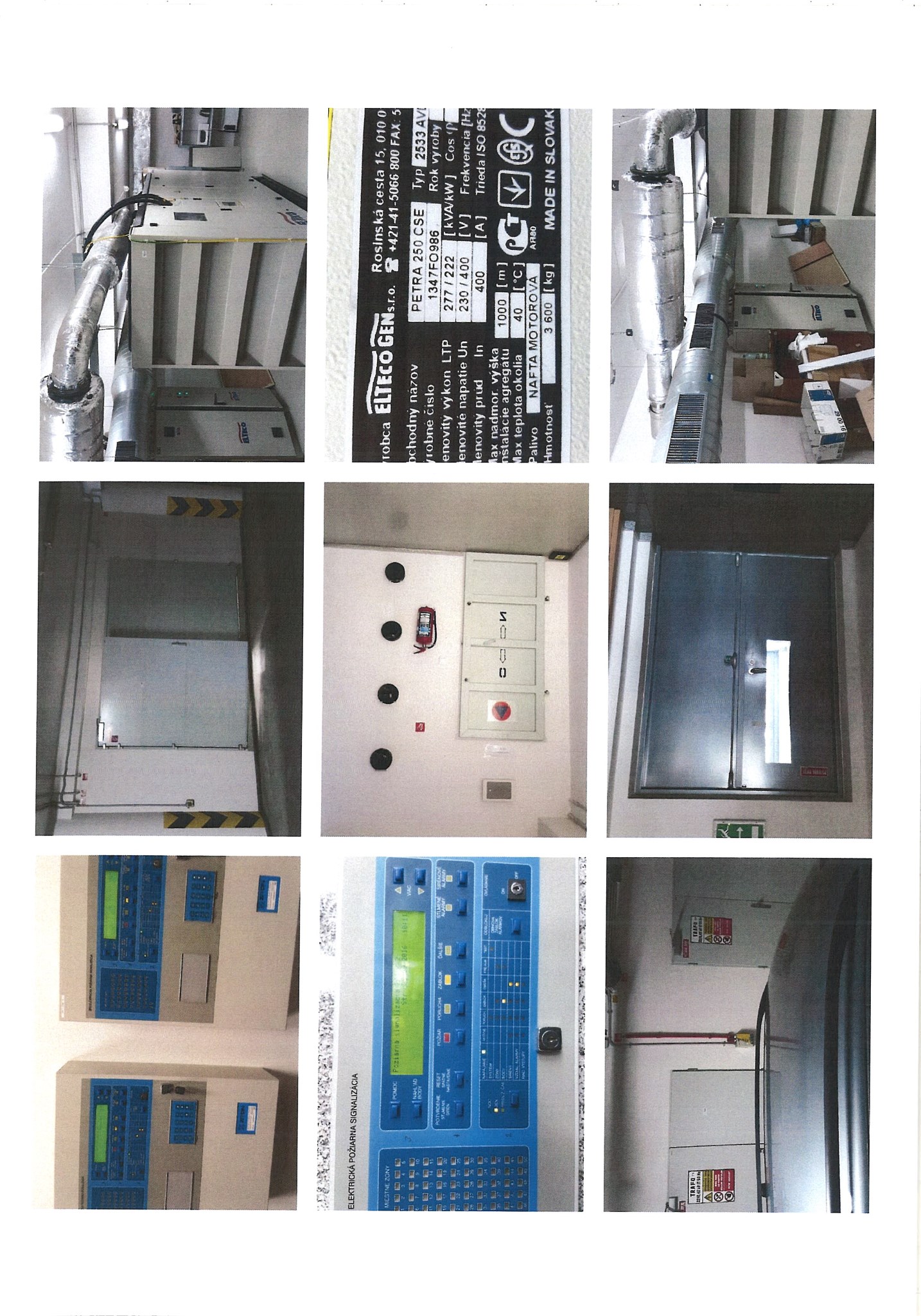 B2. 	Návrh Rámcovej dohody pre časť II.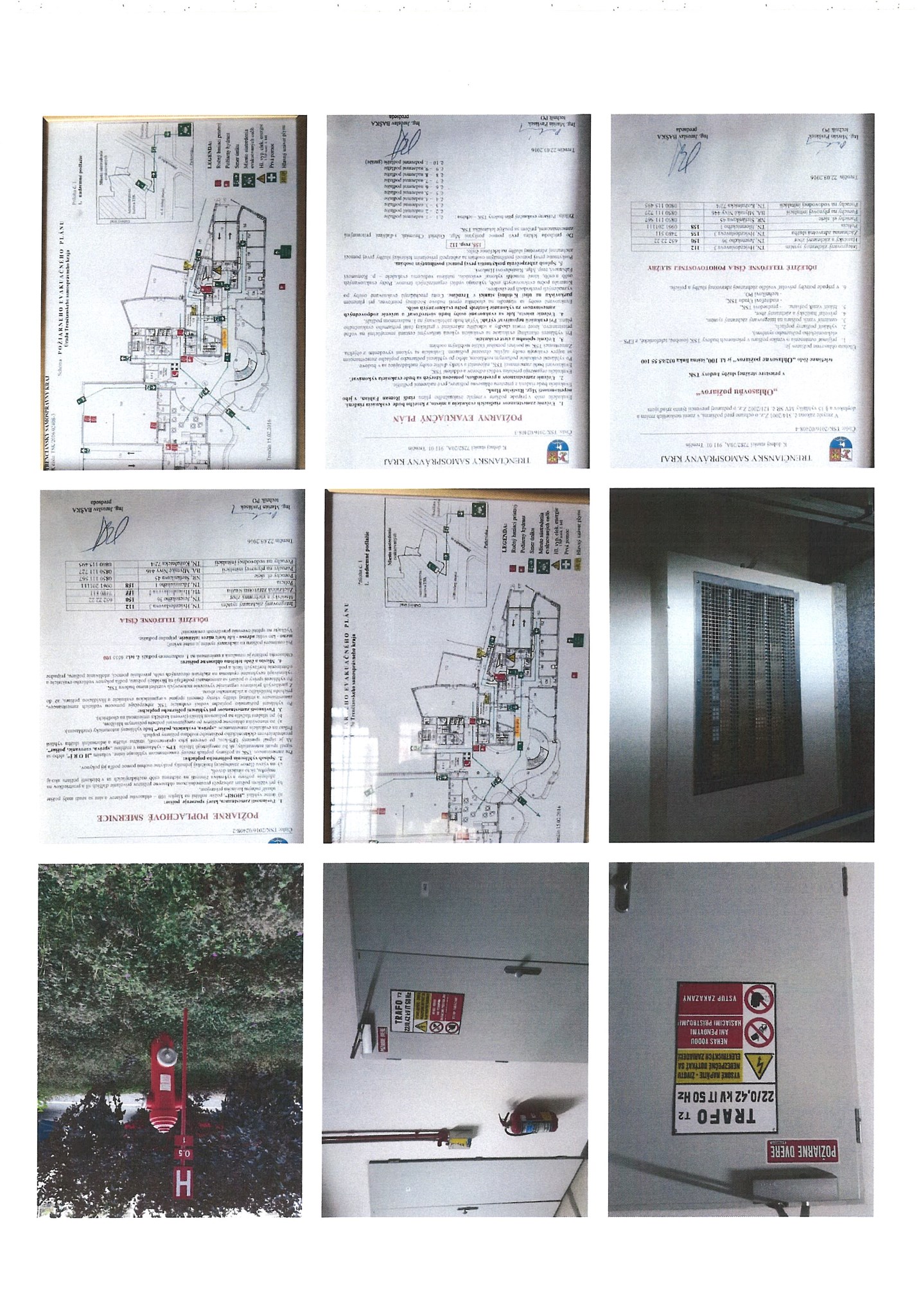 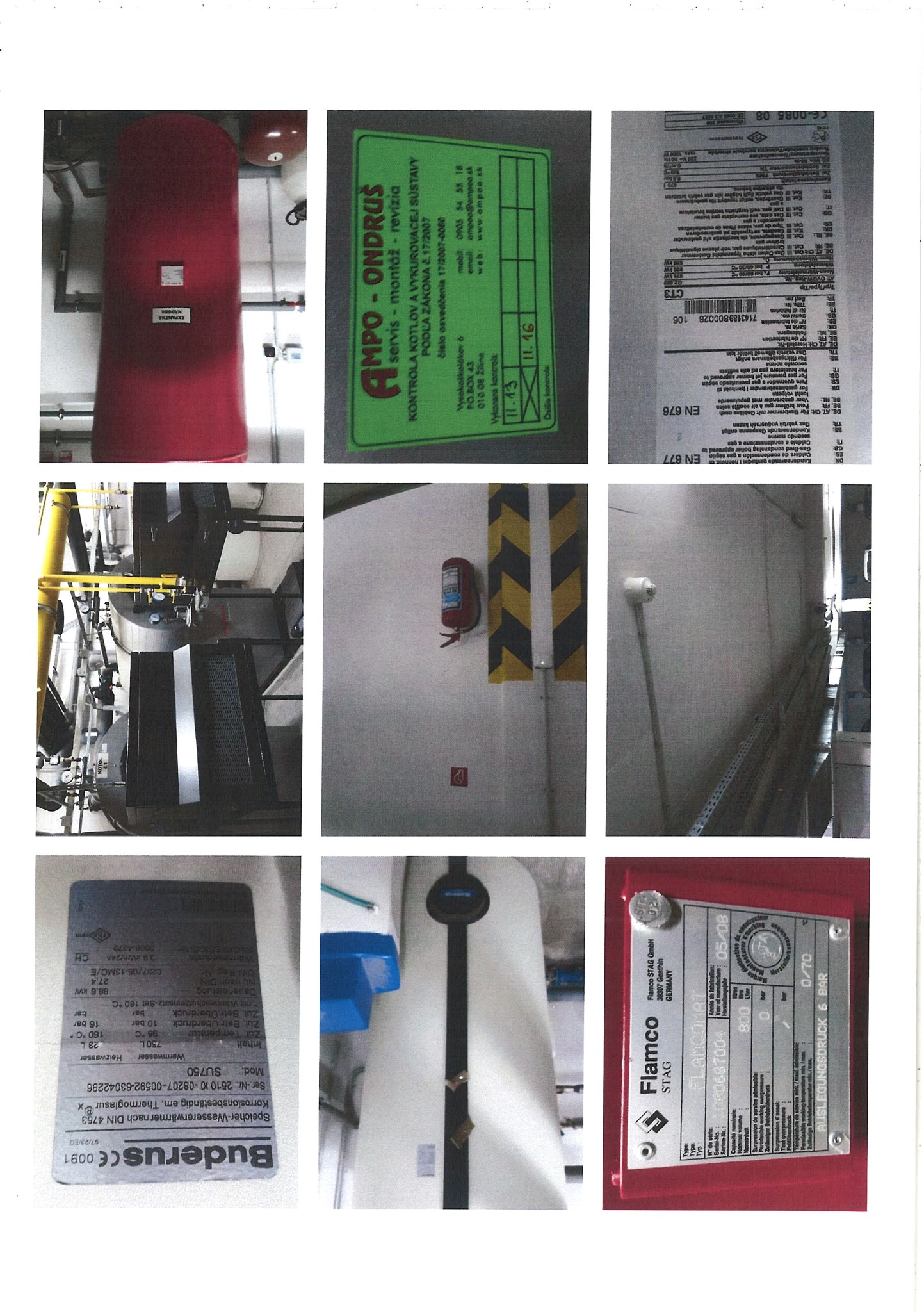 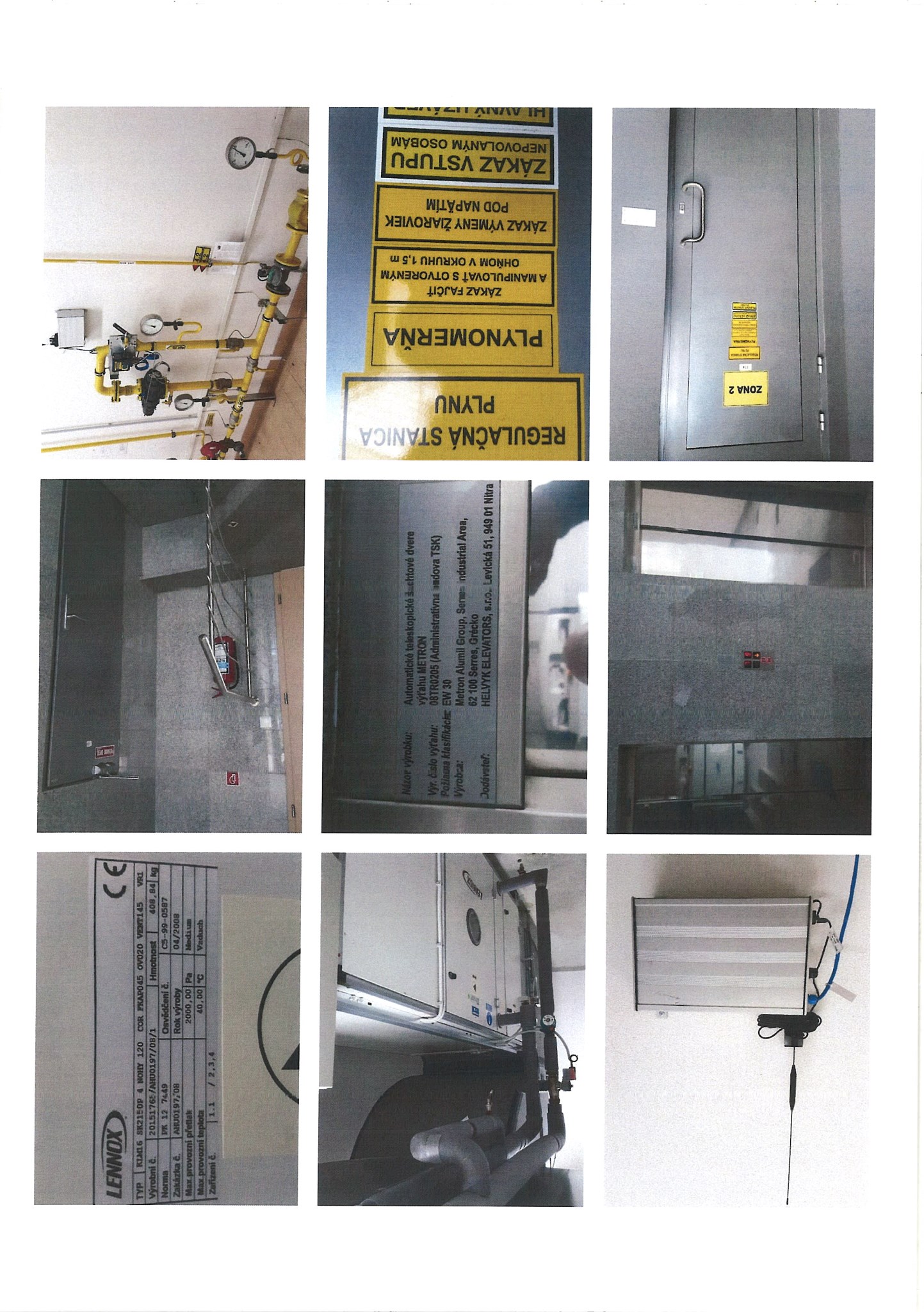 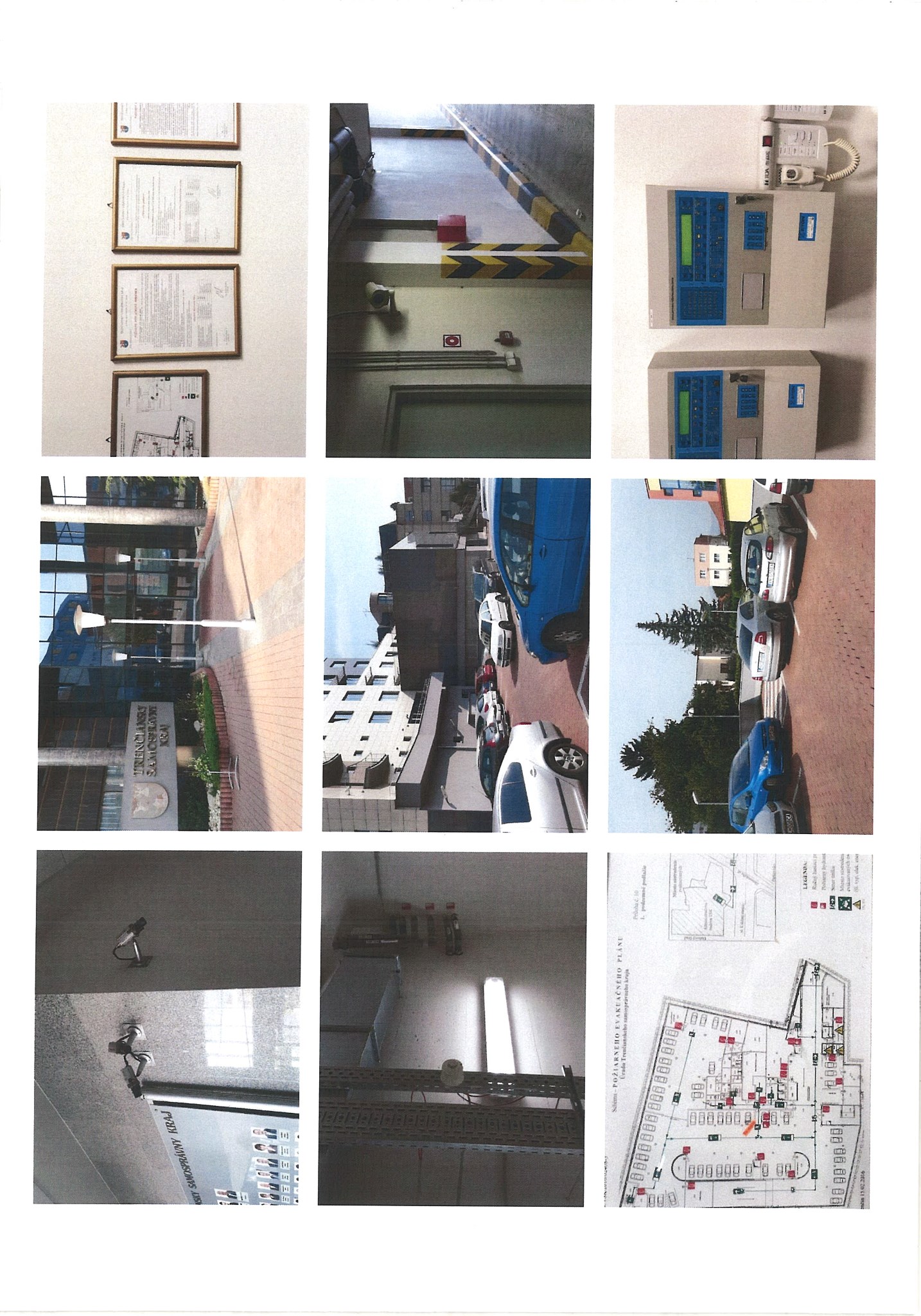 ––––––––––––––––––––––––––––––––––––––––––––––––––––––Ing. Jaroslav Baškapredsedak 01. 09. 2018Zoznam poistených organizácií v zriaďovateľskej pôsobnosti Trenčianskeho samosprávneho kraja Zoznam poistených organizácií v zriaďovateľskej pôsobnosti Trenčianskeho samosprávneho kraja Príloha č. 1Príloha č. 1Príloha č. 1Príloha č. 1IČOObchodné meno (aktuálny názov organizácie) Adresa sídla (ulica, číslo, PSČ, mesto)Okres Právna forma (RO alebo PO)Počet  OvZP za skupinu a spolu37915568Správa ciest Trenčianskeho samosprávneho kraja (skratený názov SC TSK)Brnianska  ulica 3, 911 05 TrenčínTrenčínPO117335795Nemocnica s poliklinikou Prievidza ul. Nemocničná 2, 972 01  BojnicePrievidzaPO300610411Nemocnica s poliklinikou Považská Bystrica Nemocničná 986, 017 26 Považská BystricaPovažská BystricaPO00610721Nemocnica s poliklinikou Myjava Staromyjavská 59, 907 01  MyjavaMyjavaPO34059105Hvezdáreň v Partizánskom Malé Bielice 177, 958 04  PartizánskePartizánskePO1234059199Trenčianske múzeum v Trenčíne (skrátený názov "TNM v Trenčíne")Mierové námestie č. 46, 911 01 TrenčínTrenčínPO34059202Galéria Miloša Alexandra Bazovského v Trenčíne (skrátený názov "GMAB v Trenčíne")Palackého 27, 911 01  TrenčínTrenčín PO34059130Hornonitrianske múzeum v Prievidzi (skrátený názov "HNM v Prievidzi")Košovská  cesta 9,  971 01 PrievidzaPrievidzaPO34059041Vlastivedné múzeum v Považskej BystriciUlica slovenských partizánov 1132/52, 017 01  Považská BystricaPovažská BystricaPO34059172Trenčianske osvetové stredisko v Trenčíne (skrátený názov "TNOS")K dolnej stanici 7282/20A, 911 01  TrenčínTrenčínPO34059113Regionálne kultúrne centrum v Prievidzi (skrátený názov "RKC v Prievidzi")Záhradnícka 19, 971 01  Prievidza  PrievidzaPO34059067Považské osvetové stredisko v Považskej Bystrici (skrátený názov "POS")Ulica slovenských partizánov 1132/52, 017 01  Považská BystricaPovažská BystricaPO34056335Centrum tradičnej kultúry v Myjave (skrátený názov "CTK v Myjave")Partizánska 290/17, 907 01  MyjavaMyjavaPO35629011Verejná knižnica Michala Rešetku v Trenčíne (skrátený názov "VKMR  Trenčin")Hasičská ul. 1, 911 82 TrenčínTrenčínPO34059121Hornonitrianska knižnica v Prievidzi  (skrátený názov "HNK v Prievidzi")F. Madvu 2, 971 29  PrievidzaPrievidzaPO34059059Považská knižnica v Považskej Bystrici (skrátený názov "PK Považská Bystrica")Ulica Štúrova 41/14, 017 45  Považská BystricaPovažská BystricaPO00161381Stredná priemyselná škola, Ul. SNP 413/8, Myjava (skrátený názov "SPŠ Myjava")Ul. SNP 413/8, 907 17  MyjavaMyjavaPO2142152551Spojená škola, Rastislavova 332, Nováky s organizačnými zložkami Stredná odborná škola, Rastislavova 332, Nováky a Gymnázium, Rastislavova 332, Nováky (skrátený názov "Spojená škola Nováky")Rastislavova 332, 972 71  Nováky PrievidzaPO00158577Stredná odborná škola obchodu a služieb, Nábrežie J. Kalinčiaka 1, Prievidza (skrátený názov  "SOŠ obchodu a služieb Prievidza")Nábrežie J. Kalinčiaka 1, 971 01  PrievidzaPrievidzaPO00158569Stredná odborná škola obchodu a služieb, Ul. 1. mája 1264, Púchov  (skrátený názov  "SOŠ obchodu a služieb Púchov")Ul. 1. mája 1264, 020 01  PúchovPúchovPO00351806Stredná odborná škola obchodu a služieb, Ul. P. Jilemnického 24, Trenčín (skrátený názov "SOŠ obchodu a služieb Trenčín")Ul. P. Jilemnického 24, 912 50 TrenčínTrenčínPO00893111Stredná odborná škola obchodu a služieb, Piešťanská 2262/80, Nové Mesto nad Váhom (skrátený názov " SOŠOaS Nové Mesto nad Váhom")Piešťanská 2262/80, 915 01  Nové Mesto nad VáhomNové Mesto nad VáhomPO50424891Stredná odborná škola Jána Antonína Baťu, Námestie SNP 5, Partizánske  (skrátený názov "SOŠ Jána Antonína Baťu Partizánske")Námestie SNP 5, 958 23  PartizánskePartizánskePO00161403Stredná priemyselná škola, Bzinská 11, Nové Mesto nad Váhom (skrátený názov "SPŠ Nové Mesto nad Váhom")Bzinská 11, 915 01  Nové Mesto nad VáhomNové Mesto nad VáhomPO00894907Stredná odborná škola sklárska, Súhradka 193, Lednické Rovne (skrátený názov "SOŠ sklárska Lednické Rovne")Súhradka 193, 020 61  Lednické RovnePúchovPO00159298Stredná odborná škola, Pruské 294, Pruské (skrátený názov "SOŠ Pruské")Pruské 294, 018 52  PruskéIlavaPO17050561Stredná odborná škola strojnícka, Športovcov 341/2, Považská Bystrica (skrátený názov "SOŠ strojnícka Považská Bystrica")Športovcov 341/2, 017 49  Považská BystricaPovažská BystricaPO42141443Stredná odborná škola, Ul. slovenských partizánov 1129/49, Považská Bystrica (skrátený názov "SOŠ Považská Bystrica")Ul. slovenských partizánov 1129/49,  017 01  Považská BystricaPovažská BystricaPO00893188Stredná odborná škola, Športová 675, Stará Turá (skrátený názov "SOŠ Stará Turá")Športová 675, 916 01  Stará TuráNové Mesto nad VáhomPO17053668Stredná odborná škola, Pod Sokolicami 14, Trenčín  (skrátený názov "SOŠ Trenčín")Pod Sokolicami 14, 911 01  TrenčínTrenčínPO34074953Jazyková škola, 1. mája 2, Trenčín  (skrátený názov "Jazyková škola Trenčín")1. mája 2, 911 35  TrenčínTrenčínPO42024471Stredná odborná škola, Lipová 8, Handlová  ( skrátený názov "SOŠ Handlová")Lipová 8, 972 51  HandlováPrievidzaPO42026407Stredná odborná škola, T. Vansovej 32, Prievidza  (skrátený názov "SOŠ Prievidza")T. Vansovej 32, 971 01  PrievidzaPrievidzaPO42026393Stredná odborná škola, Bratislavská 439/18, Dubnica nad Váhom (skrátený názov "SOŠ Dubnica nad Váhom")Bratislavská 439/18, 018 41  Dubnica nad VáhomIlavaPO00632066Stredná odborná škola, I. Krasku 491, Púchov  (skrátený názov "SOŠ Púchov")I. Krasku 491, 020 32  PúchovPúchovPO37922467Stredná priemyselná škola stavebná Emila Belluša, Staničná 4, Trenčín (skrátený názov "SPŠ stavebná Emila Belluša Trenčín")Staničná 4, 911 05  TrenčínTrenčínPO37922459Stredná odborná škola strojnícka, Partizánska cesta 76, Bánovce nad Bebravou  (skrátený názov "SOŠ strojnícka Bánovce nad Bebravou")Partizánska cesta 76, 957 01 Bánovce nad BebravouBánovce nad BebravouPOIČOObchodné meno (aktuálny názov organizácie) Adresa sídla (ulica, číslo, PSČ, mesto)Okres Právna forma (RO alebo PO)Počet  OvZP za skupinu a spolu00596680Gymnázium, Jablonská 301/5, Myjava  (skrátený názov "Gymnázium Myjava")Jablonská 301/5,  907 01  MyjavaMyjavaRO2000160768Gymnázium, Ul. 1. mája 905, Púchov  (skrátený názov "Gymnázium Púchov")Ul. 1. mája 905, 020 15 PúchovPúchovRO17050227Gymnázium Janka Jesenského, Radlinského 665/2, Bánovce nad Bebravou  (skrátený názov "Gymnázium Bánovce nad Bebravou")Radlinského 665/2, 957 01  Bánovce nad BebravouBánovce nad BebravouRO00160296Gymnázium, Komenského 2/1074, Partizánske  (skrátený názov  "Gymnázium Partizánske")Komenského 2/1074, 958 01  PartizánskePartizánskeRO00160601Gymnázium Ivana Bellu, Lipová 15,  Handlová (skrátený názov "Gymnázium Handlová")Lipová 15, 972 51  HandlováPrievizdaRO00160270Gymnázium M. R. Štefánika,  Športová 41,  Nové Mesto nad Váhom  (skrátený názov "Gymnázium Nové Mesto nad Váhom")Športová 41, 915 01  Nové Mesto nad VáhomNové Mesto nad VáhomRO00160458Gymnázium Ľudovíta Štúra,  1. mája 2, Trenčín  (skrátený názov "Gymnázium Trenčín")1. mája  2, 911 35  TrenčínTrenčínRO00160750Gymnázium Vavrinca Benedikta Nedožerského, Matice slovenskej 16, Prievidza  (skrátený názov "Gymnázium Prievidza")Matice slovenskej 16, 971 01  PrievidzaPrievidzaRO00160741Gymnázium, Školská 234/8, Považská Bystrica (skrátený názov "Gymnázium Považská Bystrica")Školská 234/8, 017 01  Považská BystricaPovažská BystricaRO00160628Gymnázium, Školská 2, Dubnica nad Váhom  (skrátený názov "Gymnázium Dubnica nad Váhom")Školská 2, 018 41  Dubnica nad VáhomIlavaRO00161438Stredná umelecká škola, Staničná 8, Trenčín  (skrátený názov "SUŠ Trenčín")Staničná 8, 911  05  TrenčínTrenčínRO00161586Stredná priemyselná škola, Obrancov mieru 343/1, Dubnica nad Váhom  (skrátený názov "SPŠ Dubnica nad Váhom")Obrancov mieru 343/1, 018 41  Dubnica nad VáhomIlavaRO00161594Stredná priemyselná škola, Ul. slovenských partizánov 1132/52, Považská Bystrica  (skrátený názov "SPŠ Považská Bystrica")Ul. slovenských partizánov 1132/52, 017 01  Považská BystricaPovažská BystricaRO00162086Obchodná akadémia, Jesenského 259/6, Považská Bystrica  (skrátený názov "OA Považská Bystrica")Jesenského 259/6, 017 44  Považská BystricaPovažská BystricaRO00162094Obchodná akadémia, F. Madvu 2, Prievidza  ( skrátený názov "OA Prievidza")F. Madvu 2, 971 29  PrievdzaPrievidzaRO00161993Obchodná akadémia Milana Hodžu, M. Rázusa 1, Trenčín  (skrátený názov "OA Trenčín")M. Rázusa 1,  911 29  TrenčínTrenčínRO00515159Športové gymnázium, Staničná 6, Trenčín  (skrátený názov "Športové gymnázium Trenčín")Staničná 6, 911 05 TrenčínTrenčínRO34056149Krajské centrum voľného času, Pod Sokolicami 14, Trenčín  (skrátený názov "KCVČ Trenčín")Pod Sokolicami 14, 911 01  TrenčínTrenčínRO00607363Stredná zdravotnícka škola Clestíny Šimurkovej v Trenčíne (skrátený názov "SZŠ C. Šimurkovej Trenčín")Veľkomoravská 14, 911 34  TrenčínTrenčínRO00607002Stredná zdravotnícka škola, Školská 230, Považská Bystrica  (skrátený názov "SZŠ Považská Bystrica")Školská 230, 017 01  Považská BystricaPovažská BystricaRO30999847Centrum sociálnych služieb - Bánovce nad Bebravou (skratka CSS - Bánovce nad Bebravou)ul. Textilná č. 900, 957 01  Bánovce nad BebravouBánovce nad BebravouRO2431118682Centrum sociálnych služieb - DOMOV JAVORINA  (skratka CSS - DOMOV JAVORINA)Bzince pod Javorinou č. 344, 916 11Nové Mesto nad VáhomRO00632384Centrum sociálnych služieb - AVE  (skratka CSS - AVE)ul. Športovcov 671/23, 018 41  Dubnica nad VáhomIlavaRO31822665Centrum sociálnych služieb - LIPOVEC (skratka CSS - LIPOVEC)ul. Školská 806/3, 914 42  Horné SrnieTrenčínRO00227404Centrum sociálnych služieb - LIPA  (skratka CSS - LIPA)913 04  Kostolná - Záriečie č. 10TrenčínRO00630250Centrum sociálnych služieb - Lednické Rovne  (skratka CSS - Lednické Rovne)Medňanská 80, 020 61 Lednické RovneIlavaRO00596264Centrum sociálnych služieb - Jesienka (skratka CSS - Jesienka)Staromyjavská č. 77, 907 01  MyjavaMyjavaRO00648710Centrum sociálnych služieb - Bôrik  (skratka CSS - Bôrik)Žltá 319/25, 972 13  Nitrianske PravnoPrievidzaRO34011641Centrum sociálnych služieb - Nová Bošáca (skratka CSS - Nová Bošáca)913 08 Nová Bošáca 68Nové Mesto nad VáhomRO00356883Centrum sociálnych služieb - Partizánske  (skratka CSS - Partizánske)Škultétyho 653/20, 958 01  PartizánskePartizánskeRO00632350Centrum sociálnych služieb - BYSTRIČAN  (skratka CSS - BYSTRIČAN)017 01  Považská Bystrica, Zakvášov 1935/453Považská BystricaRO00632368Centrum sociálnych služieb - KOLONKA (skratka CSS - KOLONKA)ul. J. Smreka 486, 020 01 Púchov - KolonkaPúchovRO17066913Centrum sociálnych služieb - Chmelinec (skratka CSS - Chmelinec)Hoštinská č. 1620, 020 01 PúchovPúchovROIČOObchodné meno (aktuálny názov organizácie) Adresa sídla (ulica, číslo, PSČ, mesto)Okres Právna forma (RO alebo PO)Počet  OvZP za skupinu a spolu34056505Centrum sociálnych služieb  - Juh  (skratka  CSS - Juh)Liptovská 10, 911 08  TrenčínTrenčínRO00596175Domov sociálnych služieb - Adamovské Kochanovce  (skratka DSS Adamovské Kochanovce)913 05 Adamovské Kochanovce 122TrenčínRO00632414Centrum sociálnych služieb - NÁDEJ  (skratka CSS - NÁDEJ)018 21  Dolný Lieskov č. 197Považská BystricaRO00628115Domov sociálnych služieb - Púchov - Nosice  (skratka DSS Púchov - Nosice)020 01  Púchov - Nosice 57PúchovRO35653655HUMANITY - Centrum sociálnej pomoci  (skratka HUMANITY - CSP Veľká Lehôtka)ul. Viničná č. 17,  971 01  Prievidza V, časť Veľká LehôtkaPrievidzaRO00648701Centrum sociálnych služieb - DOMINO (skratka CSS - DOMINO)Veterná č. 11, 971 01  PrievidzaPrievidzaRO00632392Centrum sociálnych služieb - LÚČ  (skratka CSS - LÚČ)018 52  Pruské č. 399IlavaRO00632406Centrum sociálnych služieb - SLOVEN  (skratka CSS - SLOVEN)018 54  Slávnica 68IlavaRO00351741Centrum sociálnych služieb - DEMY  (skratka  CSS - DEMY)Biskupická 46, 911 04  TreníčnTrenčínRO00351725Domov sociálnych služieb - Zemianske Podhradie  (skratka DSS - Zemianske Podhradie)913 07 Zemianske Podhradie č. 4Nové Mesto nad    VáhomRO42017769Centrum sociálnych služieb v Novom Meste nad Váhom915 01 Nové Mesto nad Váhom, ul. Bernolákova č. 14/604Nové Mesto nad VáhomRO81Príloha č. 5Príloha č. 5Príloha č. 5Príloha č. 5Príloha č. 5Príloha č. 5    INŠPEKČNÝ ZÁZNAM POISŤOVACIEHO MAKLÉRA    INŠPEKČNÝ ZÁZNAM POISŤOVACIEHO MAKLÉRA    INŠPEKČNÝ ZÁZNAM POISŤOVACIEHO MAKLÉRA    INŠPEKČNÝ ZÁZNAM POISŤOVACIEHO MAKLÉRA    INŠPEKČNÝ ZÁZNAM POISŤOVACIEHO MAKLÉRA    INŠPEKČNÝ ZÁZNAM POISŤOVACIEHO MAKLÉRA    INŠPEKČNÝ ZÁZNAM POISŤOVACIEHO MAKLÉRA    INŠPEKČNÝ ZÁZNAM POISŤOVACIEHO MAKLÉRA    INŠPEKČNÝ ZÁZNAM POISŤOVACIEHO MAKLÉRA    INŠPEKČNÝ ZÁZNAM POISŤOVACIEHO MAKLÉRA    INŠPEKČNÝ ZÁZNAM POISŤOVACIEHO MAKLÉRA    INŠPEKČNÝ ZÁZNAM POISŤOVACIEHO MAKLÉRA    INŠPEKČNÝ ZÁZNAM POISŤOVACIEHO MAKLÉRA    INŠPEKČNÝ ZÁZNAM POISŤOVACIEHO MAKLÉRA    INŠPEKČNÝ ZÁZNAM POISŤOVACIEHO MAKLÉRA    INŠPEKČNÝ ZÁZNAM POISŤOVACIEHO MAKLÉRA    INŠPEKČNÝ ZÁZNAM POISŤOVACIEHO MAKLÉRA    INŠPEKČNÝ ZÁZNAM POISŤOVACIEHO MAKLÉRA    INŠPEKČNÝ ZÁZNAM POISŤOVACIEHO MAKLÉRA    INŠPEKČNÝ ZÁZNAM POISŤOVACIEHO MAKLÉRA    INŠPEKČNÝ ZÁZNAM POISŤOVACIEHO MAKLÉRA    INŠPEKČNÝ ZÁZNAM POISŤOVACIEHO MAKLÉRA    INŠPEKČNÝ ZÁZNAM POISŤOVACIEHO MAKLÉRA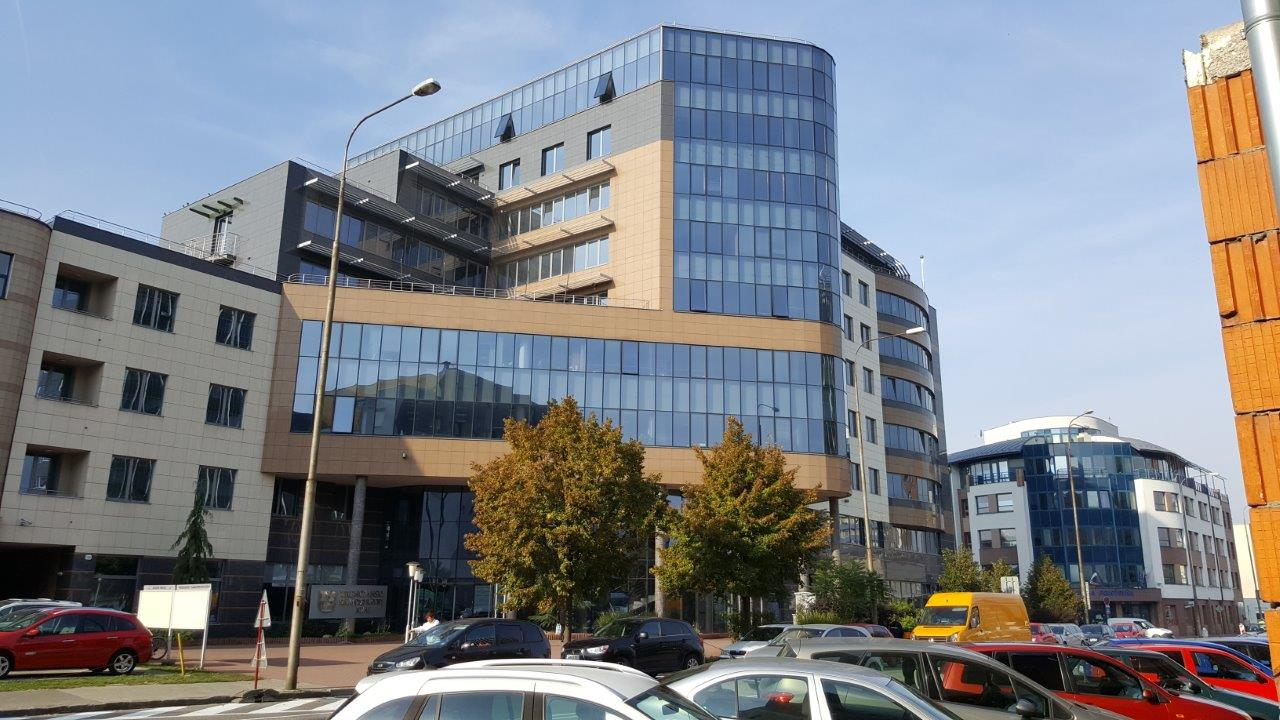 Požiar, živel a ostatné nebezpečiaPožiar, živel a ostatné nebezpečiaPožiar, živel a ostatné nebezpečiaPožiar, živel a ostatné nebezpečiaPožiar, živel a ostatné nebezpečiaPožiar, živel a ostatné nebezpečiaPožiar, živel a ostatné nebezpečiaPožiar, živel a ostatné nebezpečiaPožiar, živel a ostatné nebezpečiaPožiar, živel a ostatné nebezpečiaTrenčiansky samosprávny krajK dolnej stanici 7282/20A911 01 TrenčínTrenčiansky samosprávny krajK dolnej stanici 7282/20A911 01 TrenčínTrenčiansky samosprávny krajK dolnej stanici 7282/20A911 01 TrenčínTrenčiansky samosprávny krajK dolnej stanici 7282/20A911 01 TrenčínTrenčiansky samosprávny krajK dolnej stanici 7282/20A911 01 TrenčínTrenčiansky samosprávny krajK dolnej stanici 7282/20A911 01 TrenčínTrenčiansky samosprávny krajK dolnej stanici 7282/20A911 01 TrenčínTrenčiansky samosprávny krajK dolnej stanici 7282/20A911 01 TrenčínTrenčiansky samosprávny krajK dolnej stanici 7282/20A911 01 TrenčínTrenčiansky samosprávny krajK dolnej stanici 7282/20A911 01 TrenčínTrenčiansky samosprávny krajK dolnej stanici 7282/20A911 01 TrenčínTrenčiansky samosprávny krajK dolnej stanici 7282/20A911 01 TrenčínTrenčiansky samosprávny krajK dolnej stanici 7282/20A911 01 TrenčínTrenčiansky samosprávny krajK dolnej stanici 7282/20A911 01 TrenčínTrenčiansky samosprávny krajK dolnej stanici 7282/20A911 01 TrenčínTrenčiansky samosprávny krajK dolnej stanici 7282/20A911 01 TrenčínTrenčiansky samosprávny krajK dolnej stanici 7282/20A911 01 TrenčínTrenčiansky samosprávny krajK dolnej stanici 7282/20A911 01 TrenčínTrenčiansky samosprávny krajK dolnej stanici 7282/20A911 01 TrenčínTrenčiansky samosprávny krajK dolnej stanici 7282/20A911 01 TrenčínTrenčiansky samosprávny krajK dolnej stanici 7282/20A911 01 TrenčínTrenčiansky samosprávny krajK dolnej stanici 7282/20A911 01 TrenčínTrenčiansky samosprávny krajK dolnej stanici 7282/20A911 01 TrenčínRok uvedenia do prevádzky :Rok uvedenia do prevádzky :Rok uvedenia do prevádzky :Rok uvedenia do prevádzky :Rok uvedenia do prevádzky :Rok uvedenia do prevádzky :Rok uvedenia do prevádzky :20072007Rozloha areálu:Rozloha areálu:Rozloha areálu:Rozloha areálu:Úroveň riadenia:Úroveň riadenia:Úroveň riadenia:Úroveň riadenia:dobrádobráPoriadok na pracovisku:Poriadok na pracovisku:Poriadok na pracovisku:Poriadok na pracovisku:Poriadok na pracovisku:Poriadok na pracovisku:Poriadok na pracovisku:dobrýdobrýPočet pracovníkov:Počet pracovníkov:Počet pracovníkov:Počet pracovníkov:Počet pracovníkov:Počet pracovníkov:Počet pracovníkov:160160Smennosť:Smennosť:Smennosť:Smennosť:11výnimka : strážna služba - nepretržitávýnimka : strážna služba - nepretržitávýnimka : strážna služba - nepretržitávýnimka : strážna služba - nepretržitávýnimka : strážna služba - nepretržitávýnimka : strážna služba - nepretržitáPočet pracovných dní v týždni:Počet pracovných dní v týždni:Počet pracovných dní v týždni:Počet pracovných dní v týždni:Počet pracovných dní v týždni:Počet pracovných dní v týždni:Počet pracovných dní v týždni:55Plán údržby:Plán údržby:Plán údržby:Plán údržby:dobrýdobrýČistota technol. zariadení:Čistota technol. zariadení:Čistota technol. zariadení:Čistota technol. zariadení:Čistota technol. zariadení:Čistota technol. zariadení:Čistota technol. zariadení:dobrýdobrýKontroly a nastavenie parametrov:Kontroly a nastavenie parametrov:Kontroly a nastavenie parametrov:Kontroly a nastavenie parametrov:Kontroly a nastavenie parametrov:Kontroly a nastavenie parametrov:Kontroly a nastavenie parametrov:dobrýdobrý